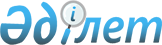 Қазақстан Республикасы Ұлттық қауіпсіздік комитетінің Шекара қызметін, Шекара академиясын, Авиация қызметін, әскери қарсы барлау және әскери полиция органдарын жиһазбен және казармалық мүкәммалмен жабдықтаудың заттай нормаларын бекіту туралыҚазақстан Республикасы Ұлттық қауіпсіздік комитеті төрағасының 2015 жылғы 8 қазандағы № 83 бұйрығы. Қазақстан Республикасының Әділет министрлігінде 2015 жылы 11 қарашада № 12274 болып тіркелді.
      Ескерту. Бұйрықтың тақырыбы жаңа редакцияда – ҚР Ұлттық қауіпсіздік комитеті Төрағасының 10.02.2021 № 13/қе (алғашқы ресми жарияланған күнінен кейін күнтізбелік он күн өткен соң қолданысқа енгізіледі) бұйрығымен.
      2008 жылғы 4 желтоқсандағы Қазақстан Республикасының Бюджет кодексі 69-бабының 2-тармағына сәйкес БҰЙЫРАМЫН:
      1. Қоса берілген Қазақстан Республикасы Ұлттық қауіпсіздік комитетінің (одан әрі – ҰҚК) Шекара қызметін, Шекара академиясын, Авиация қызметін, әскери қарсы барлау және әскери полиция органдарын жиһазбен және казармалық мүкәммалмен жабдықтаудың заттай нормалары бекітілсін.
      Ескерту. 1-тармақ жаңа редакцияда – ҚР Ұлттық қауіпсіздік комитеті Төрағасының 10.02.2021 № 13/қе (алғашқы ресми жарияланған күнінен кейін күнтізбелік он күн өткен соң қолданысқа енгізіледі) бұйрығымен.


      2. ҰҚК Шекара қызметі заңнамада белгіленген тәртіпте:
      1) осы бұйрықтың Қазақстан Республикасы Әділет министрлігінде мемлекеттік тіркелуін;
      2) осы бұйрық мемлекеттік тіркелгеннен кейін күнтізбелік он күн ішінде оны мерзімді баспасөз басылымдарына және "Әділет" ақпараттық-құқықтық жүйесіне ресми жариялауға жіберуді қамтамасыз етсін.
      3. Осы бұйрық Қазақстан Республикасы Әділет министрлігінде мемлекеттік тіркеуден өткен күннен бастап қолданысқа енгізіледі.
      "КЕЛІСІЛДІ"   
      Қазақстан Республикасының   
      Қаржы министрі   
      _________________ Б.Сұлтанов   
      2015 жылғы "____" __________ Қазақстан Республикасы Ұлттық қауіпсіздік комитетінің Шекара қызметін, Шекара академиясын, Авиация қызметін, әскери қарсы барлау және әскери полиция органдарын жиһазбен және казармалық мүкәммалмен жабдықтаудың заттай нормалары
      Ескерту. Заттай нормалардың тақырыбы жаңа редакцияда – ҚР Ұлттық қауіпсіздік комитеті Төрағасының 10.02.2021 № 13/қе (алғашқы ресми жарияланған күнінен кейін күнтізбелік он күн өткен соң қолданысқа енгізіледі) бұйрығымен. № 1 норма.
Казармалар мен жатақханалар
      Ескерту. № 1-нормаға өзгеріс енгізілді – ҚР Ұлттық қауіпсіздік комитеті Төрағасының 10.02.2021 № 13/қе (алғашқы ресми жарияланған күнінен кейін күнтізбелік он күн өткен соң қолданысқа енгізіледі) бұйрығымен. № 2 норма.
Штабтық және әскери әкімшілік-қызметтік үй-жайлар
      Ескерту. № 2-нормаға өзгеріс енгізілді – ҚР Ұлттық қауіпсіздік комитеті Төрағасының 10.02.2021 № 13/қе (алғашқы ресми жарияланған күнінен кейін күнтізбелік он күн өткен соң қолданысқа енгізіледі) бұйрығымен.
      Ескертпе:
      * - металл ұяшықты шкаф орнатуға жол беріледі;
      ** - саны қажеттілік бойынша айқындалады;
      *** - айналмалы жұмыс креслосын орнатуға жол беріледі;
      **** - киімге арналған жеке шкаф орнатуға жол беріледі;
      ***** - саны сақталатын кітаптардың ауқымы бойынша айқындалады;
      ****** - тұрмыстық кереует орнатуға жол беріледі;
      ******* - саны қолжуғыштардың саны бойынша айқындалады. № 3 норма.
Әскери қоғамдық тамақтандыру объектілері
      Ескертпе:
      * - отырғыштар орнына орындықтар орнатуға жол беріледі;
      ** - жеке армиялық шкаф орнатуға жол беріледі;
      *** - қолда бар үй-жайлар № 3 норманың 3-тармағына сәйкес жиһазбен жабдықталады;
      **** - аппаратураны қабырғаға бекіткен жағдайларда тумба орнатылмайды;
      ***** - еденге қойылатын ілгіштер орнатуға жол беріледі;
      ****** - қолда бар үй-жайлар № 3 норманың 3-тармағына сәйкес жиһазбен жабдықталады;
      ******* - қажеттілік тәуліктік наряд саны бойынша айқындалады. № 4 норма Шекара академиясы.
      Ескерту. № 4-норманың тақырыбы жаңа редакцияда – ҚР Ұлттық қауіпсіздік комитеті Төрағасының 10.02.2021 № 13/қе (алғашқы ресми жарияланған күнінен кейін күнтізбелік он күн өткен соң қолданысқа енгізіледі) бұйрығымен.
      Ескертпе:
      Жиһазбен және казармалық мүкәммалмен жабдықтау нормаларына кіргізілмеген оқу сыныптары, үй-жайлар, зертханалар осы нормаларда көрсетілген ұқсас үй-жайларға сәйкес қамтамасыз етіледі.
      * - саны бір уақытта айналысатындардың саны бойынша айқындалады;
      ** - қосымша қойылатын креслоларды орнатуға жол беріледі;
      *** - ұяшықты металл шкаф орнатуға жол беріледі;
      **** - киімге арналған жеке шкаф орнатуға жол беріледі;
      ***** - саны залдың ауданы бойынша айқындалады. № 5 норма.
Ғылыми ұйымдар
      Ескертпе:
      * - жиһазбен № 5 норманың 1-тармағының 1) тармақшасына сәйкес жабдықталады;
      ** - қолда бар үй-жайлар № 2 норманың 23-тармағына сәйкес жиһазбен жабдықталады;
      *** - айналмалы жұмыс креслосын орнатуға жол беріледі;
      **** - киімге арналған жеке шкаф орнатуға жол беріледі;
      ***** - қолда бар үй-жайлар ұқсас үй-жайларға сәйкес жиһазбен жабдықталады. № 6 норма. Аумақтық бөлімшелердің (оның ішінде құрылымдық бөлімшелер: двизиондар, шекара басқармалары, кәсіби дайындық бөлімдері (бөлімшелер)) және ведомстволық бағынышты ұйымдардың оқу орталықтары, оқу корпустары мен сыныптары.
      Ескерту. № 6-норманың тақырыбы жаңа редакцияда – ҚР Ұлттық қауіпсіздік комитеті Төрағасының 10.02.2021 № 13/қе (алғашқы ресми жарияланған күнінен кейін күнтізбелік он күн өткен соң қолданысқа енгізіледі) бұйрығымен.
      Ескертпе:
      * - саны қажеттілік бойынша айқындалады;
      **** - киімге арналған жеке шкаф орнатуға жол беріледі. № 7 норма.
Мәдени-бос уақыт орталықтары
      Ескерту. № 7-нормаға өзгеріс енгізілді – ҚР Ұлттық қауіпсіздік комитеті Төрағасының 10.02.2021 № 13/қе (алғашқы ресми жарияланған күнінен кейін күнтізбелік он күн өткен соң қолданысқа енгізіледі) бұйрығымен.
      Ескертпе:
      * - саны қажеттілік бойынша айқындалады;
      ** - гардеробшы үшін;
      *** - президиум үшін қосымша қойылатын креслолар орнатуға жол беріледі;
      **** - киімге арналған жеке шкаф орнатуға жол беріледі;
      ***** - гарнизондық офицерлер үйлеріне және мәдени-бос уақыт орталықтарына орнатылады;
      ****** - әкімшілік ғимараттарына орнатылады;
      ******* - витриналармен жабдықталады, сондай-ақ қажеттілікке сүйене отырып жиһазбен жабдықталады. № 8 норма.
Қарауылдық үй-жайлар
      Ескертпе:
      * - қарауыл құрамының 2/3 бөлігіне қажеттілік;
      ** - қарауылдың барлық жеке құрамына есептеледі;
      *** - саны қарауыл құрамының 1/3 бөлігіне есептеледі;
      **** - қажеттілік бекеттер саны бойынша айқындалады. № 9 норма.
Гауптвахталар
      Ескерту. № 9-нормаға өзгеріс енгізілді – ҚР Ұлттық қауіпсіздік комитеті Төрағасының 10.02.2021 № 13/қе (алғашқы ресми жарияланған күнінен кейін күнтізбелік он күн өткен соң қолданысқа енгізіледі) бұйрығымен.
      Ескертпе:
      **** - киімге арналған жеке шкаф орнатуға жол беріледі.
      ***** - шкаф екі нұсқада жасалады: 1-тип, 2-тип. Мүлік сақтауға арналған шкаф. 1-тип (төсек-орын мен іш киім сақтауға арналған). Мүлік сақтауға арналған шкаф. 2-тип (сыртқы киім мен бас киімді сақтауға арналған). № 10 норма.
Бақылау-өткізу пункттері
      Ескерту. № 10-нормаға өзгеріс енгізілді – ҚР Ұлттық қауіпсіздік комитеті Төрағасының 10.02.2021 № 13/қе (алғашқы ресми жарияланған күнінен кейін күнтізбелік он күн өткен соң қолданысқа енгізіледі) бұйрығымен.
      Ескертпе:
      * - әкімшілік ғимараттары үшін. № 11 норма. Аумақтық бөлімшелердің (оның ішінде құрылымдық бөлімшелер: двизиондар, шекара басқармалары, кәсіби дайындық бөлімдері (бөлімшелер)) және ведомстволық бағынышты ұйымдардың спорт залдары
      Ескерту. № 11-норманың тақырыбы жаңа редакцияда – ҚР Ұлттық қауіпсіздік комитеті Төрағасының 10.02.2021 № 13/қе (алғашқы ресми жарияланған күнінен кейін күнтізбелік он күн өткен соң қолданысқа енгізіледі) бұйрығымен.
      Ескертпе:
      * - саны үй-жайдың ауданы бойынша айқындалады;
      **** - киімге арналған жеке шкаф орнатуға жол беріледі. № 12 норма. Азық-түлікпен қамтамасыз ету объектілері
      Ескерту. № 12-норманың тақырыбы жаңа редакцияда – ҚР Ұлттық қауіпсіздік комитеті Төрағасының 10.02.2021 № 13/қе (алғашқы ресми жарияланған күнінен кейін күнтізбелік он күн өткен соң қолданысқа енгізіледі) бұйрығымен.
      Ескертпе:
      * - саны қажеттілік бойынша айқындалады;
      ** - № 12 норманың 2-тармағына сәйкес жиһазбен жабдықталады. № 13 норма.
Әскери мүлік сақтау орындары (қоймалары)
      Ескертпе:
      * - қажеттілік бойынша сөрелермен жабдықталады. № 14 норма.
Техника мен қару-жарақ паркі аймағының ғимараттары мен құрылыстары
      Ескертпе:
      * - кезекші жүргізушілер құрамының 2/3 бөлігіне есептеледі;
      ** - кезекші жүргізушілер құрамының 1/3 бөлігіне есептеледі.  № 15 норма.
Әскери шеберханалар
      Ескертпе:
      * - саны шеберхананың ауданы бойынша айқындалады;
      ** - жеке армиялық шкаф орнатуға жол беріледі.  № 16 норма.
Моншалар және кір жуу орындары
      * - саны жуыну орындарының бар болуы бойынша айқындалады;
      ** - саны қажеттілік бойынша айқындалады;
      *** - қажеттілік бойынша сөрелермен жабдықталады.  № 17 норма.
Әскери қалашық тұрғын аймағының жеке объектілері
      Ескертпе:
      * - қабырғаға ілінетін шкаф орнатуға жол беріледі;
      ** - люкс нөмірге орнатылады.  № 18 норма.
Медициналық мекемелер ғимараттары
      Ескертпе:
      * - саны қажеттілік бойынша айқындалады;
      ** - ұйымдастыру техникасын орнату үшін;
      *** - персоналға арналған асхана болған кезде орнатылмайды;
      **** - киімге арналған жеке шкаф орнатуға жол беріледі;
      ***** - саны бөлме ауданы бойынша айқындалады;
      ****** - саны қолжуғыштар саны бойынша айқындалады;
      ******* - қолда бар үй-жайлар № 18 норманың 1 - 34-тармақтарына сәйкес жиһазбен жабдықталады;
      ******** - қолда бар үй-жайлар № 2 және № 18 нормаларға сәйкес жиһазбен жабдықталады;
      ********* - қолда бар үй-жайлар № 4 норманың 1 - 34-тармақтарына сәйкес жиһазбен жабдықталады.  № 19 норма.
Далалық жиһаз және мүкәммал
      Ескертпе:
      * - офицерлер құрамы үшін;
      ** - саны шатырдың ауданына байланысты айқындалады;
      *** - саны далалық жағдайларда шатырларға жарық түсіру үшін кажетті қуаты бойынша айқындалады.
      Жиһазбен және казармалық мүкәммалмен жабдықтау нормаларына енгізілмеген жалпыәскери және өзге де объектілер (үй-жайлар) осы нормаларда көрсетілген ұқсас объектілерге (үй-жайларға) сәйкес жиһазбен қамтамасыз етіледі.
      Үй-жайлар қолда бар ұйымдастыру техникасына сәйкес компьютерлік үстелдермен және басқа ұйымдастыру техникасы үшін жиһазбен жабдықталады.
      Киімге арналған шкафты, кеңсе шкафын және киімге арналған жеке шкафты қойған кезде үстінен антресоль орнатуға жол беріледі.
      Ұяшықты шкафтар - 2, 3, 4, 5 ұяшықты болуы мүмкін, ұяшықтар саны қажеттілікке байланысты айқындалады.
					© 2012. Қазақстан Республикасы Әділет министрлігінің «Қазақстан Республикасының Заңнама және құқықтық ақпарат институты» ШЖҚ РМК
				
      Қазақстан Республикасы
Ұлттық қауіпсіздік комитетінің
Төрағасы

Н. Әбіқаев
№ ___ дана
Қазақстан Республикасы
Ұлттық қауіпсіздік
комитеті Төрағасының
2015 жылғы 8 қазандағы
№ 83 бұйрығымен бекітілген
№ п/п
Атауы
Атауы
Қанша адам санына (үй-жайларға) есептелген
Норма бойынша тиесілі саны (дана)
Қызмет мерзімдері (жылдар)
1
2
2
3
4
5
1. Жатын үй-жайлар
1. Жатын үй-жайлар
1. Жатын үй-жайлар
1. Жатын үй-жайлар
1. Жатын үй-жайлар
1. Жатын үй-жайлар
1) сарбаздар, матростар, Шекара академиясының 1-2-курс курсанттары, кәсіби дайындық бөлімдері (бөлімшелер) үшін
1) сарбаздар, матростар, Шекара академиясының 1-2-курс курсанттары, кәсіби дайындық бөлімдері (бөлімшелер) үшін
1) сарбаздар, матростар, Шекара академиясының 1-2-курс курсанттары, кәсіби дайындық бөлімдері (бөлімшелер) үшін
1) сарбаздар, матростар, Шекара академиясының 1-2-курс курсанттары, кәсіби дайындық бөлімдері (бөлімшелер) үшін
1) сарбаздар, матростар, Шекара академиясының 1-2-курс курсанттары, кәсіби дайындық бөлімдері (бөлімшелер) үшін
1) сарбаздар, матростар, Шекара академиясының 1-2-курс курсанттары, кәсіби дайындық бөлімдері (бөлімшелер) үшін
1.
Армиялық кереует***
Армиялық кереует***
1 адамға
1
10
2.
Армиялық тумбочка
Армиялық тумбочка
2 адамға
1
4
3.
Армиялық табурет
Армиялық табурет
1 адамға
1
2
4.
Сыртқы киімді, бас киімдер мен зат қаптарын сақтауға арналған шкаф**
Сыртқы киімді, бас киімдер мен зат қаптарын сақтауға арналған шкаф**
10 адамға 
1
8
5.
Суы бар бак астына қойылатын тұғыр
Суы бар бак астына қойылатын тұғыр
1 үй-жайға 
1
3
2) әскери қызметін кілісімшарт бойынша өткеріп жатқан әскери қызметшілер, Шекара академиясының курсанттары және келесі курстары, әскери қызметші әйелдер үшін
2) әскери қызметін кілісімшарт бойынша өткеріп жатқан әскери қызметшілер, Шекара академиясының курсанттары және келесі курстары, әскери қызметші әйелдер үшін
2) әскери қызметін кілісімшарт бойынша өткеріп жатқан әскери қызметшілер, Шекара академиясының курсанттары және келесі курстары, әскери қызметші әйелдер үшін
2) әскери қызметін кілісімшарт бойынша өткеріп жатқан әскери қызметшілер, Шекара академиясының курсанттары және келесі курстары, әскери қызметші әйелдер үшін
2) әскери қызметін кілісімшарт бойынша өткеріп жатқан әскери қызметшілер, Шекара академиясының курсанттары және келесі курстары, әскери қызметші әйелдер үшін
2) әскери қызметін кілісімшарт бойынша өткеріп жатқан әскери қызметшілер, Шекара академиясының курсанттары және келесі курстары, әскери қызметші әйелдер үшін
6.
Тұрмыстық кереует
Тұрмыстық кереует
1 адамға
1
5
7.
Кереует жанына қойылатын тумбочка
Кереует жанына қойылатын тумбочка
2 адамға
1
5
8.
Армиялық табурет****
Армиялық табурет****
1 адамға
1
2
9.
Армиялық жеке шкаф
Армиялық жеке шкаф
1 адамға
1
5
10.
Суы бар бак астына қойылатын тұғыр
Суы бар бак астына қойылатын тұғыр
1 үй-жайға
1
3
2. Жатын үй-жайдың дәлізі
2. Жатын үй-жайдың дәлізі
2. Жатын үй-жайдың дәлізі
2. Жатын үй-жайдың дәлізі
2. Жатын үй-жайдың дәлізі
2. Жатын үй-жайдың дәлізі
11.
Тәуліктік кезекшінің тумбасы
Тәуліктік кезекшінің тумбасы
1 үй-жайға
1
5
12.
Тәуліктік кезекшіге арналған тұғыр
Тәуліктік кезекшіге арналған тұғыр
1 үй-жайға
1
3
13.
Үстел
Үстел
1 үй-жайға
2
6
14.
Жұмсақ орындық
Жұмсақ орындық
1 үй-жайға
1
3
15.
Қабырғаға ілінетін сөре
Қабырғаға ілінетін сөре
1 үй-жайға
1
4
16
Қабырғаға ілінетін айна
Қабырғаға ілінетін айна
1 үй-жайға 
2
4
3. Бөлімшелердегі пәтерлер
3. Бөлімшелердегі пәтерлер
3. Бөлімшелердегі пәтерлер
3. Бөлімшелердегі пәтерлер
3. Бөлімшелердегі пәтерлер
3. Бөлімшелердегі пәтерлер
17.
Тұрмыстық кереует
Тұрмыстық кереует
1 адамға
1
5
18.
Кереует жанына қойылатын тумбочка
Кереует жанына қойылатын тумбочка
1 адамға
1
5
19.
Әмбебап үстел
Әмбебап үстел
1 үй-жайға
1
4
20.
Киімге арналған шкаф
Киімге арналған шкаф
2 адамға
1
8
21.
Армиялық табурет****
Армиялық табурет****
1 адамға
1
2
22.
Қабырғаға ілінетін айна
Қабырғаға ілінетін айна
1 үй-жайға
1
4
4. Ақпараттық-тәрбие жұмыстары бөлмесі
4. Ақпараттық-тәрбие жұмыстары бөлмесі
4. Ақпараттық-тәрбие жұмыстары бөлмесі
4. Ақпараттық-тәрбие жұмыстары бөлмесі
4. Ақпараттық-тәрбие жұмыстары бөлмесі
4. Ақпараттық-тәрбие жұмыстары бөлмесі
23.
Үстел 
Үстел 
1 бөлмеге
1
6
24.
Жұмсақ орындық
Жұмсақ орындық
1 бөлмеге
1
3
25.
Сыныптық үстел
Сыныптық үстел
2 адамға 
1
4
26.
Қатты орындық
Қатты орындық
1 адамға
1
3
27.
Кеңсе шкафы
Кеңсе шкафы
1 бөлмеге
2
6
28.
Газеттерді тігуге арналған үстел 
Газеттерді тігуге арналған үстел 
1 бөлмеге
2
7
29.
Сынып тақтасы
Сынып тақтасы
1 бөлмеге
1
7
30.
Аппаратура астына қойылатын тумба
Аппаратура астына қойылатын тумба
1 бөлмеге 
1
5
31.
Мінбе
Мінбе
1 бөлмеге
1 
7
5. Психологиялық оңалту бөлмесі
5. Психологиялық оңалту бөлмесі
5. Психологиялық оңалту бөлмесі
5. Психологиялық оңалту бөлмесі
5. Психологиялық оңалту бөлмесі
5. Психологиялық оңалту бөлмесі
32.
Жұмсақ жиһаз (диван, екі кресло)
Жұмсақ жиһаз (диван, екі кресло)
1 бөлмеге
1
5
33.
Журнал үстелі
Журнал үстелі
1 бөлмеге
2
5
34.
Аппаратура астына қойылатын тумба
Аппаратура астына қойылатын тумба
1 бөлмеге
2 
5
35.
Кеңсе шкафы
Кеңсе шкафы
1 бөлмеге
2
6
36.
Жұмсақ орындық*****
Жұмсақ орындық*****
1 бөлмеге
15
3
6. Шекара қызметі топтарының, бөлімшесінің және басқа бөлімшелерінің (шекара бөлімдері, шекара бөлімшелері, шекаралық бақылау бөлімдері, шекаралық бақылау бөлімшелері, шекара топтары, техникалық бақылау топтары, бақылау-өткізу пункттері, арнайы мақсаттағы мобильдік іс-қимылдар бөлімшесі) бөлмесі (кеңсе).
6. Шекара қызметі топтарының, бөлімшесінің және басқа бөлімшелерінің (шекара бөлімдері, шекара бөлімшелері, шекаралық бақылау бөлімдері, шекаралық бақылау бөлімшелері, шекара топтары, техникалық бақылау топтары, бақылау-өткізу пункттері, арнайы мақсаттағы мобильдік іс-қимылдар бөлімшесі) бөлмесі (кеңсе).
6. Шекара қызметі топтарының, бөлімшесінің және басқа бөлімшелерінің (шекара бөлімдері, шекара бөлімшелері, шекаралық бақылау бөлімдері, шекаралық бақылау бөлімшелері, шекара топтары, техникалық бақылау топтары, бақылау-өткізу пункттері, арнайы мақсаттағы мобильдік іс-қимылдар бөлімшесі) бөлмесі (кеңсе).
6. Шекара қызметі топтарының, бөлімшесінің және басқа бөлімшелерінің (шекара бөлімдері, шекара бөлімшелері, шекаралық бақылау бөлімдері, шекаралық бақылау бөлімшелері, шекара топтары, техникалық бақылау топтары, бақылау-өткізу пункттері, арнайы мақсаттағы мобильдік іс-қимылдар бөлімшесі) бөлмесі (кеңсе).
6. Шекара қызметі топтарының, бөлімшесінің және басқа бөлімшелерінің (шекара бөлімдері, шекара бөлімшелері, шекаралық бақылау бөлімдері, шекаралық бақылау бөлімшелері, шекара топтары, техникалық бақылау топтары, бақылау-өткізу пункттері, арнайы мақсаттағы мобильдік іс-қимылдар бөлімшесі) бөлмесі (кеңсе).
6. Шекара қызметі топтарының, бөлімшесінің және басқа бөлімшелерінің (шекара бөлімдері, шекара бөлімшелері, шекаралық бақылау бөлімдері, шекаралық бақылау бөлімшелері, шекара топтары, техникалық бақылау топтары, бақылау-өткізу пункттері, арнайы мақсаттағы мобильдік іс-қимылдар бөлімшесі) бөлмесі (кеңсе).
37.
Үстел
Үстел
1 бөлмеге 
3
6
38.
Қағазға арналған тумба
Қағазға арналған тумба
1 бөлмеге
1
6
39.
Жұмсақ орындық
Жұмсақ орындық
1 бөлмеге
8
3
40.
Кеңсе шкафы
Кеңсе шкафы
1 бөлмеге
1
6
41.
Киімге арналған шкаф**
Киімге арналған шкаф**
1 кабинетке
2
8
42.
Металл ұяшықты шкаф
Металл ұяшықты шкаф
1 бөлмеге
1
10
43.
Қабырғаға ілінетін айна
Қабырғаға ілінетін айна
1 бөлмеге
1
4
44.
Еденге қойылатын киім ілгіш
Еденге қойылатын киім ілгіш
1 бөлмеге
1
10
7. Топ бастықтары мен бөлімшелер бастықтарының бөлмесі
7. Топ бастықтары мен бөлімшелер бастықтарының бөлмесі
7. Топ бастықтары мен бөлімшелер бастықтарының бөлмесі
7. Топ бастықтары мен бөлімшелер бастықтарының бөлмесі
7. Топ бастықтары мен бөлімшелер бастықтарының бөлмесі
7. Топ бастықтары мен бөлімшелер бастықтарының бөлмесі
45.
Үстел
Үстел
1 бөлмеге
3
6
46.
Тумба
Тумба
1 бөлмеге
1
5
47.
Жұмсақ орындық
Жұмсақ орындық
1 бөлмеге
8
3
48.
Кеңсе шкафы
Кеңсе шкафы
1 бөлмеге
1
6
49.
Киімге арналған шкаф**
Киімге арналған шкаф**
На комнату
2
8
50.
Металл ұяшықты шкаф
Металл ұяшықты шкаф
1 бөлмеге
1
10
51.
Қабырғаға ілінетін айна
Қабырғаға ілінетін айна
1 бөлмеге
1
4
52.
Еденге қойылатын киім ілгіш
Еденге қойылатын киім ілгіш
1 бөлмеге
1
10
8. Қаруды сақтауға арналған бөлме
8. Қаруды сақтауға арналған бөлме
8. Қаруды сақтауға арналған бөлме
8. Қаруды сақтауға арналған бөлме
8. Қаруды сақтауға арналған бөлме
8. Қаруды сақтауға арналған бөлме
53.
Үстел
Үстел
1 бөлмеге
1
6
54.
Армиялық табурет
Армиялық табурет
1 бөлмеге
1
2
55.
Қаруды сақтауға арналған пирамида
Қаруды сақтауға арналған пирамида
1 адамға

1 ұяшық
1
10
56.
Пистолеттерді сақтауға арналған шкаф****** 
Пистолеттерді сақтауға арналған шкаф****** 
1 бөлмеге
1
10
57.
Оқ-дәрілерді сақтауға арналған жәшік******* 
Оқ-дәрілерді сақтауға арналған жәшік******* 
1 взводқа
3
7
9. Қаруды тазартуға арналған бөлме (орын)
9. Қаруды тазартуға арналған бөлме (орын)
9. Қаруды тазартуға арналған бөлме (орын)
9. Қаруды тазартуға арналған бөлме (орын)
9. Қаруды тазартуға арналған бөлме (орын)
9. Қаруды тазартуға арналған бөлме (орын)
58.
Қаруды тазартуға арналған үстел
Қаруды тазартуға арналған үстел
1 бөлмеге 
3
6
10. Спорттық сабақтарға арналған бөлме (орын)
10. Спорттық сабақтарға арналған бөлме (орын)
10. Спорттық сабақтарға арналған бөлме (орын)
10. Спорттық сабақтарға арналған бөлме (орын)
10. Спорттық сабақтарға арналған бөлме (орын)
10. Спорттық сабақтарға арналған бөлме (орын)
59.
Қабырғаға ілінетін айна********* 
Қабырғаға ілінетін айна********* 
1 бөлмеге
4
11. Топтың, бөлімшенің (бөлімшелердің) мүлкін және әскери қызметшілердің жеке заттарын сақтауға арналған қойма
11. Топтың, бөлімшенің (бөлімшелердің) мүлкін және әскери қызметшілердің жеке заттарын сақтауға арналған қойма
11. Топтың, бөлімшенің (бөлімшелердің) мүлкін және әскери қызметшілердің жеке заттарын сақтауға арналған қойма
11. Топтың, бөлімшенің (бөлімшелердің) мүлкін және әскери қызметшілердің жеке заттарын сақтауға арналған қойма
11. Топтың, бөлімшенің (бөлімшелердің) мүлкін және әскери қызметшілердің жеке заттарын сақтауға арналған қойма
11. Топтың, бөлімшенің (бөлімшелердің) мүлкін және әскери қызметшілердің жеке заттарын сақтауға арналған қойма
60.
60.
Үстел
1 бөлмеге
1
6
61.
61.
Жұмсақ орындық
1 бөлмеге
1
3
62.
62.
Қабырғаға ілінетін айна
1 бөлмеге
1
4
63.
63.
Ротаның мүлкін сақтауға арналған шкаф *****
1 бөлмеге
10
8
12. Жуынуға арналған бөлме
12. Жуынуға арналған бөлме
12. Жуынуға арналған бөлме
12. Жуынуға арналған бөлме
12. Жуынуға арналған бөлме
12. Жуынуға арналған бөлме
64.
64.
Сүлгілерге арналған ілгіш
7 адамға 
1
3
65.
65.
Қабырғаға ілінетін айна 
Қолжуғыштардың

саны бойынша
4
66.
66.
Қырынуға арналған сөре
Қолжуғыштардың

саны бойынша
3
13. Аяқ киімді тазартуға арналған бөлме (орын) 
13. Аяқ киімді тазартуға арналған бөлме (орын) 
13. Аяқ киімді тазартуға арналған бөлме (орын) 
13. Аяқ киімді тазартуға арналған бөлме (орын) 
13. Аяқ киімді тазартуға арналған бөлме (орын) 
13. Аяқ киімді тазартуға арналған бөлме (орын) 
67.
67.
Аяқ киімді тазартуға арналған тұғыр
1 бөлмеге
4
5
14. Тұрмыстық қызмет көрсету бөлмесі 
14. Тұрмыстық қызмет көрсету бөлмесі 
14. Тұрмыстық қызмет көрсету бөлмесі 
14. Тұрмыстық қызмет көрсету бөлмесі 
14. Тұрмыстық қызмет көрсету бөлмесі 
14. Тұрмыстық қызмет көрсету бөлмесі 
68.
68.
Әмбебап үстел
1 бөлмеге
3
4
69.
69.
Армиялық табурет
1 бөлмеге
6
2
70.
70.
Фурнитураға арналған қабырғаға ілінетін шкаф
1 бөлмеге
1
8
71.
71.
Шаштаразға арналған үстел
1 бөлмеге
1
5
72.
72.
Шаштараз креслосы
1 бөлмеге
1
5
73.
73.
Аяқ киім жөндеуге арналған үстел
1 бөлмеге
1
4
74.
74.
Етікші табуреті
1 бөлмеге
1
2
75.
75.
Еденге қойылатын ілгіш
1 бөлмеге
1
10
15. Душ бөлмесі
15. Душ бөлмесі
15. Душ бөлмесі
15. Душ бөлмесі
15. Душ бөлмесі
15. Душ бөлмесі
76.
76.
Шаруашылық орындығы
1 бөлмеге
2
3
77.
77.
Қабырғаға ілінетін 5 ілгекті ілгіш
1 бөлмеге
2
3
16. Дәретхана 
16. Дәретхана 
16. Дәретхана 
16. Дәретхана 
16. Дәретхана 
16. Дәретхана 
78.
78.
Шаруашылық мүкәммалына арналған шкаф
1 үй-жайға
1
5
79.
79.
Залалсыздандыру құралдарына арналған шкаф
1 үй-жайға
1
6
Жас буынды қабылдау үшін ҰҚК Шекара қызметінің ведомстволарына, аумақтық бөлімшелеріне (оның ішінде құрылымдық бөлімшелері: дивизиондары, шекара басқармалары, кәсіби дайындық бөлімдері (бөлімшелер)), бағынышты ұйымдары, ҰҚК Авиация қызметінің бөлімшелеріне, ҰҚК Шекара академиясына жабдықталым органдарымен келісіммен нормалар бойынша тиесіліден артық казармалық жиһаздың (кереуеттер, тумбочкалар, табуреттер) қорын ұстауға рұқсат етіледі (қолда бар мерзімді қызмет әскери қызметшілерінің штат санынан 50%-ға дейінгі мөлшерде).

* - жабдықтау нормаларында мынадай негізгі ұғымдар пайдаланылады:

1) жиһаз - кереуеттер, үстелдер, орындықтар, тумбалар, әртүрлі шкафтар, әртүрлі ілгіштер, креслолар, сөрелер, тумбочкалар;

2) казармалық мүкәммал - қаруды сақтауға арналған пирамидалар, пистолеттерді сақтауға арналған шкафтар, қаруды тазартуға арналған үстелдер, қырынуға арналған сөрелер, тасымалданатын қолжуғыштар, айналар, сейфтер, металл шкафтар мен шкатулкалар, әртүрлі тұғырлар.

** - жеке армиялық шкаф орнатуға жол беріледі.

*** - тұрмыстық кереует орнатуға рұқсат етіледі;

**** - жартылай жұмсақ орындық орнатуға рұқсат етіледі;

***** - орындықтар шынтақ сүйеніштерімен жабдықталады;

"****** - топтың, бөлімшенің басқармасына;

"******* - топ, бөлімше басқармасы мен оған тең бөлімше үшін қосымша 1 жәшік;

******** - саны қажеттілік бойынша айқындалады;

********* - шкаф екі нұсқада жасалады: 1-тип, 2-тип. 1-тип (төсек-орын мен іш киім сақтауға арналған). Мүлік сақтауға арналған шкаф. 2-тип (сыртқы киім мен бас киімді сақтауға арналған).
Жас буынды қабылдау үшін ҰҚК Шекара қызметінің ведомстволарына, аумақтық бөлімшелеріне (оның ішінде құрылымдық бөлімшелері: дивизиондары, шекара басқармалары, кәсіби дайындық бөлімдері (бөлімшелер)), бағынышты ұйымдары, ҰҚК Авиация қызметінің бөлімшелеріне, ҰҚК Шекара академиясына жабдықталым органдарымен келісіммен нормалар бойынша тиесіліден артық казармалық жиһаздың (кереуеттер, тумбочкалар, табуреттер) қорын ұстауға рұқсат етіледі (қолда бар мерзімді қызмет әскери қызметшілерінің штат санынан 50%-ға дейінгі мөлшерде).

* - жабдықтау нормаларында мынадай негізгі ұғымдар пайдаланылады:

1) жиһаз - кереуеттер, үстелдер, орындықтар, тумбалар, әртүрлі шкафтар, әртүрлі ілгіштер, креслолар, сөрелер, тумбочкалар;

2) казармалық мүкәммал - қаруды сақтауға арналған пирамидалар, пистолеттерді сақтауға арналған шкафтар, қаруды тазартуға арналған үстелдер, қырынуға арналған сөрелер, тасымалданатын қолжуғыштар, айналар, сейфтер, металл шкафтар мен шкатулкалар, әртүрлі тұғырлар.

** - жеке армиялық шкаф орнатуға жол беріледі.

*** - тұрмыстық кереует орнатуға рұқсат етіледі;

**** - жартылай жұмсақ орындық орнатуға рұқсат етіледі;

***** - орындықтар шынтақ сүйеніштерімен жабдықталады;

"****** - топтың, бөлімшенің басқармасына;

"******* - топ, бөлімше басқармасы мен оған тең бөлімше үшін қосымша 1 жәшік;

******** - саны қажеттілік бойынша айқындалады;

********* - шкаф екі нұсқада жасалады: 1-тип, 2-тип. 1-тип (төсек-орын мен іш киім сақтауға арналған). Мүлік сақтауға арналған шкаф. 2-тип (сыртқы киім мен бас киімді сақтауға арналған).
Жас буынды қабылдау үшін ҰҚК Шекара қызметінің ведомстволарына, аумақтық бөлімшелеріне (оның ішінде құрылымдық бөлімшелері: дивизиондары, шекара басқармалары, кәсіби дайындық бөлімдері (бөлімшелер)), бағынышты ұйымдары, ҰҚК Авиация қызметінің бөлімшелеріне, ҰҚК Шекара академиясына жабдықталым органдарымен келісіммен нормалар бойынша тиесіліден артық казармалық жиһаздың (кереуеттер, тумбочкалар, табуреттер) қорын ұстауға рұқсат етіледі (қолда бар мерзімді қызмет әскери қызметшілерінің штат санынан 50%-ға дейінгі мөлшерде).

* - жабдықтау нормаларында мынадай негізгі ұғымдар пайдаланылады:

1) жиһаз - кереуеттер, үстелдер, орындықтар, тумбалар, әртүрлі шкафтар, әртүрлі ілгіштер, креслолар, сөрелер, тумбочкалар;

2) казармалық мүкәммал - қаруды сақтауға арналған пирамидалар, пистолеттерді сақтауға арналған шкафтар, қаруды тазартуға арналған үстелдер, қырынуға арналған сөрелер, тасымалданатын қолжуғыштар, айналар, сейфтер, металл шкафтар мен шкатулкалар, әртүрлі тұғырлар.

** - жеке армиялық шкаф орнатуға жол беріледі.

*** - тұрмыстық кереует орнатуға рұқсат етіледі;

**** - жартылай жұмсақ орындық орнатуға рұқсат етіледі;

***** - орындықтар шынтақ сүйеніштерімен жабдықталады;

"****** - топтың, бөлімшенің басқармасына;

"******* - топ, бөлімше басқармасы мен оған тең бөлімше үшін қосымша 1 жәшік;

******** - саны қажеттілік бойынша айқындалады;

********* - шкаф екі нұсқада жасалады: 1-тип, 2-тип. 1-тип (төсек-орын мен іш киім сақтауға арналған). Мүлік сақтауға арналған шкаф. 2-тип (сыртқы киім мен бас киімді сақтауға арналған).
Жас буынды қабылдау үшін ҰҚК Шекара қызметінің ведомстволарына, аумақтық бөлімшелеріне (оның ішінде құрылымдық бөлімшелері: дивизиондары, шекара басқармалары, кәсіби дайындық бөлімдері (бөлімшелер)), бағынышты ұйымдары, ҰҚК Авиация қызметінің бөлімшелеріне, ҰҚК Шекара академиясына жабдықталым органдарымен келісіммен нормалар бойынша тиесіліден артық казармалық жиһаздың (кереуеттер, тумбочкалар, табуреттер) қорын ұстауға рұқсат етіледі (қолда бар мерзімді қызмет әскери қызметшілерінің штат санынан 50%-ға дейінгі мөлшерде).

* - жабдықтау нормаларында мынадай негізгі ұғымдар пайдаланылады:

1) жиһаз - кереуеттер, үстелдер, орындықтар, тумбалар, әртүрлі шкафтар, әртүрлі ілгіштер, креслолар, сөрелер, тумбочкалар;

2) казармалық мүкәммал - қаруды сақтауға арналған пирамидалар, пистолеттерді сақтауға арналған шкафтар, қаруды тазартуға арналған үстелдер, қырынуға арналған сөрелер, тасымалданатын қолжуғыштар, айналар, сейфтер, металл шкафтар мен шкатулкалар, әртүрлі тұғырлар.

** - жеке армиялық шкаф орнатуға жол беріледі.

*** - тұрмыстық кереует орнатуға рұқсат етіледі;

**** - жартылай жұмсақ орындық орнатуға рұқсат етіледі;

***** - орындықтар шынтақ сүйеніштерімен жабдықталады;

"****** - топтың, бөлімшенің басқармасына;

"******* - топ, бөлімше басқармасы мен оған тең бөлімше үшін қосымша 1 жәшік;

******** - саны қажеттілік бойынша айқындалады;

********* - шкаф екі нұсқада жасалады: 1-тип, 2-тип. 1-тип (төсек-орын мен іш киім сақтауға арналған). Мүлік сақтауға арналған шкаф. 2-тип (сыртқы киім мен бас киімді сақтауға арналған).
Жас буынды қабылдау үшін ҰҚК Шекара қызметінің ведомстволарына, аумақтық бөлімшелеріне (оның ішінде құрылымдық бөлімшелері: дивизиондары, шекара басқармалары, кәсіби дайындық бөлімдері (бөлімшелер)), бағынышты ұйымдары, ҰҚК Авиация қызметінің бөлімшелеріне, ҰҚК Шекара академиясына жабдықталым органдарымен келісіммен нормалар бойынша тиесіліден артық казармалық жиһаздың (кереуеттер, тумбочкалар, табуреттер) қорын ұстауға рұқсат етіледі (қолда бар мерзімді қызмет әскери қызметшілерінің штат санынан 50%-ға дейінгі мөлшерде).

* - жабдықтау нормаларында мынадай негізгі ұғымдар пайдаланылады:

1) жиһаз - кереуеттер, үстелдер, орындықтар, тумбалар, әртүрлі шкафтар, әртүрлі ілгіштер, креслолар, сөрелер, тумбочкалар;

2) казармалық мүкәммал - қаруды сақтауға арналған пирамидалар, пистолеттерді сақтауға арналған шкафтар, қаруды тазартуға арналған үстелдер, қырынуға арналған сөрелер, тасымалданатын қолжуғыштар, айналар, сейфтер, металл шкафтар мен шкатулкалар, әртүрлі тұғырлар.

** - жеке армиялық шкаф орнатуға жол беріледі.

*** - тұрмыстық кереует орнатуға рұқсат етіледі;

**** - жартылай жұмсақ орындық орнатуға рұқсат етіледі;

***** - орындықтар шынтақ сүйеніштерімен жабдықталады;

"****** - топтың, бөлімшенің басқармасына;

"******* - топ, бөлімше басқармасы мен оған тең бөлімше үшін қосымша 1 жәшік;

******** - саны қажеттілік бойынша айқындалады;

********* - шкаф екі нұсқада жасалады: 1-тип, 2-тип. 1-тип (төсек-орын мен іш киім сақтауға арналған). Мүлік сақтауға арналған шкаф. 2-тип (сыртқы киім мен бас киімді сақтауға арналған).
Жас буынды қабылдау үшін ҰҚК Шекара қызметінің ведомстволарына, аумақтық бөлімшелеріне (оның ішінде құрылымдық бөлімшелері: дивизиондары, шекара басқармалары, кәсіби дайындық бөлімдері (бөлімшелер)), бағынышты ұйымдары, ҰҚК Авиация қызметінің бөлімшелеріне, ҰҚК Шекара академиясына жабдықталым органдарымен келісіммен нормалар бойынша тиесіліден артық казармалық жиһаздың (кереуеттер, тумбочкалар, табуреттер) қорын ұстауға рұқсат етіледі (қолда бар мерзімді қызмет әскери қызметшілерінің штат санынан 50%-ға дейінгі мөлшерде).

* - жабдықтау нормаларында мынадай негізгі ұғымдар пайдаланылады:

1) жиһаз - кереуеттер, үстелдер, орындықтар, тумбалар, әртүрлі шкафтар, әртүрлі ілгіштер, креслолар, сөрелер, тумбочкалар;

2) казармалық мүкәммал - қаруды сақтауға арналған пирамидалар, пистолеттерді сақтауға арналған шкафтар, қаруды тазартуға арналған үстелдер, қырынуға арналған сөрелер, тасымалданатын қолжуғыштар, айналар, сейфтер, металл шкафтар мен шкатулкалар, әртүрлі тұғырлар.

** - жеке армиялық шкаф орнатуға жол беріледі.

*** - тұрмыстық кереует орнатуға рұқсат етіледі;

**** - жартылай жұмсақ орындық орнатуға рұқсат етіледі;

***** - орындықтар шынтақ сүйеніштерімен жабдықталады;

"****** - топтың, бөлімшенің басқармасына;

"******* - топ, бөлімше басқармасы мен оған тең бөлімше үшін қосымша 1 жәшік;

******** - саны қажеттілік бойынша айқындалады;

********* - шкаф екі нұсқада жасалады: 1-тип, 2-тип. 1-тип (төсек-орын мен іш киім сақтауға арналған). Мүлік сақтауға арналған шкаф. 2-тип (сыртқы киім мен бас киімді сақтауға арналған).
Р/с №
Атауы
Қанша адам санына (үй-жайларға) есептелген
Норма бойынша тиесілі саны (дана)
Қызмет мерзімдері (жылдар)
1
2
3
4
5
1. Бағынышты мекемелердің (қызметтік кинология басқармасы, техника және қару жөндеу басқармасы) және құрылымдық бөлімшелер (инженерлік-техникалық қамтамасыз ету басқармасы, материалдық-техникалық жабдықтау бөлімдері, арнайы мақсаттағы мобильдік іс-қимыл бөлімдері және өзге де бөлімшелер) бастықтарының, әскери полиция және әскери қарсы барлау органдарының оқшауланған құрылымдық бөлімшелері бастықтарының бөлмесі.
1. Бағынышты мекемелердің (қызметтік кинология басқармасы, техника және қару жөндеу басқармасы) және құрылымдық бөлімшелер (инженерлік-техникалық қамтамасыз ету басқармасы, материалдық-техникалық жабдықтау бөлімдері, арнайы мақсаттағы мобильдік іс-қимыл бөлімдері және өзге де бөлімшелер) бастықтарының, әскери полиция және әскери қарсы барлау органдарының оқшауланған құрылымдық бөлімшелері бастықтарының бөлмесі.
1. Бағынышты мекемелердің (қызметтік кинология басқармасы, техника және қару жөндеу басқармасы) және құрылымдық бөлімшелер (инженерлік-техникалық қамтамасыз ету басқармасы, материалдық-техникалық жабдықтау бөлімдері, арнайы мақсаттағы мобильдік іс-қимыл бөлімдері және өзге де бөлімшелер) бастықтарының, әскери полиция және әскери қарсы барлау органдарының оқшауланған құрылымдық бөлімшелері бастықтарының бөлмесі.
1. Бағынышты мекемелердің (қызметтік кинология басқармасы, техника және қару жөндеу басқармасы) және құрылымдық бөлімшелер (инженерлік-техникалық қамтамасыз ету басқармасы, материалдық-техникалық жабдықтау бөлімдері, арнайы мақсаттағы мобильдік іс-қимыл бөлімдері және өзге де бөлімшелер) бастықтарының, әскери полиция және әскери қарсы барлау органдарының оқшауланған құрылымдық бөлімшелері бастықтарының бөлмесі.
1. Бағынышты мекемелердің (қызметтік кинология басқармасы, техника және қару жөндеу басқармасы) және құрылымдық бөлімшелер (инженерлік-техникалық қамтамасыз ету басқармасы, материалдық-техникалық жабдықтау бөлімдері, арнайы мақсаттағы мобильдік іс-қимыл бөлімдері және өзге де бөлімшелер) бастықтарының, әскери полиция және әскери қарсы барлау органдарының оқшауланған құрылымдық бөлімшелері бастықтарының бөлмесі.
1.
Үстел
1 бөлмеге
1
6
2.
Жиналысқа арналған үстел 
1 бөлмеге
1
8
3.
Қағазға арналған тумба
1 бөлмеге
1
6
4.
Қосымша қойылатын үстел
1 бөлмеге
1
4
5.
Жұмсақ орындық
1 бөлмеге
20
3
6.
Басшы креслосы
1 бөлмеге
1
5
7.
Металл шкаф
1 бөлмеге
1
10
8.
Теледидардың астына қоюға арналған тумба
1 бөлмеге
1
5
9.
Аппаратура астына қойылатын тумба
1 бөлмеге
1
5
10.
Кеңсе шкафы
1 бөлмеге
1
6
11.
Киімге арналған шкаф
1 бөлмеге
1
8
12.
Еденге қойылатын ілгіш
1 бөлмеге
1
10
13.
Қабырғаға ілінетін айна
1 бөлмеге
1
4
2. Бағынышты мекемелердің (қызметтік кинология басқармасы, техника және қару жөндеу басқармасы) және құрылымдық бөлімшелер (инженерлік-техникалық қамтамасыз ету басқармасы, материалдық-техникалық жабдықтау бөлімдері, арнайы мақсаттағы мобильдік іс-қимыл бөлімдері және өзге де бөлімшелер) бастықтары орынбасарларының, әскери полиция және әскери қарсы барлау органдарының оқшауланған құрылымдық бөлімшелері бастықтары орынбасарларының бөлмесі.
2. Бағынышты мекемелердің (қызметтік кинология басқармасы, техника және қару жөндеу басқармасы) және құрылымдық бөлімшелер (инженерлік-техникалық қамтамасыз ету басқармасы, материалдық-техникалық жабдықтау бөлімдері, арнайы мақсаттағы мобильдік іс-қимыл бөлімдері және өзге де бөлімшелер) бастықтары орынбасарларының, әскери полиция және әскери қарсы барлау органдарының оқшауланған құрылымдық бөлімшелері бастықтары орынбасарларының бөлмесі.
2. Бағынышты мекемелердің (қызметтік кинология басқармасы, техника және қару жөндеу басқармасы) және құрылымдық бөлімшелер (инженерлік-техникалық қамтамасыз ету басқармасы, материалдық-техникалық жабдықтау бөлімдері, арнайы мақсаттағы мобильдік іс-қимыл бөлімдері және өзге де бөлімшелер) бастықтары орынбасарларының, әскери полиция және әскери қарсы барлау органдарының оқшауланған құрылымдық бөлімшелері бастықтары орынбасарларының бөлмесі.
2. Бағынышты мекемелердің (қызметтік кинология басқармасы, техника және қару жөндеу басқармасы) және құрылымдық бөлімшелер (инженерлік-техникалық қамтамасыз ету басқармасы, материалдық-техникалық жабдықтау бөлімдері, арнайы мақсаттағы мобильдік іс-қимыл бөлімдері және өзге де бөлімшелер) бастықтары орынбасарларының, әскери полиция және әскери қарсы барлау органдарының оқшауланған құрылымдық бөлімшелері бастықтары орынбасарларының бөлмесі.
2. Бағынышты мекемелердің (қызметтік кинология басқармасы, техника және қару жөндеу басқармасы) және құрылымдық бөлімшелер (инженерлік-техникалық қамтамасыз ету басқармасы, материалдық-техникалық жабдықтау бөлімдері, арнайы мақсаттағы мобильдік іс-қимыл бөлімдері және өзге де бөлімшелер) бастықтары орынбасарларының, әскери полиция және әскери қарсы барлау органдарының оқшауланған құрылымдық бөлімшелері бастықтары орынбасарларының бөлмесі.
14.
Үстел
1 бөлмеге
1
6
15.
Жиналысқа арналған үстел
1 бөлмеге
1
8
16.
Қағазға арналған тумба
1 бөлмеге
1
6
17.
Қосымша қойылатын үстел
1 бөлмеге
1
4
18.
Жұмсақ орындық
1 бөлмеге
7
3
19.
Басшы креслосы
1 бөлмеге
1
5
20.
Металл шкаф
1 бөлмеге
1
10
21.
Теледидардың астына қоюға арналған тумба 
1 бөлмеге
1
5
22.
Аппаратура астына қойылатын тумба
1 бөлмеге 
1
5
23.
Кеңсе шкафы
1 бөлмеге 
1
6
24.
Киімге арналған шкаф
1 бөлмеге
1
8
25.
Еденге қойылатын ілгіш
1 бөлмеге 
1
10
26.
Қабырғаға ілінетін айна
1 бөлмеге
1
4
3. Әскери полиция және әскери қарсы барлау органдарының оқшауланған құрылымдық бөлімшелерінің қызметкерлерінің қызметтік бөлмелері  
3. Әскери полиция және әскери қарсы барлау органдарының оқшауланған құрылымдық бөлімшелерінің қызметкерлерінің қызметтік бөлмелері  
3. Әскери полиция және әскери қарсы барлау органдарының оқшауланған құрылымдық бөлімшелерінің қызметкерлерінің қызметтік бөлмелері  
3. Әскери полиция және әскери қарсы барлау органдарының оқшауланған құрылымдық бөлімшелерінің қызметкерлерінің қызметтік бөлмелері  
3. Әскери полиция және әскери қарсы барлау органдарының оқшауланған құрылымдық бөлімшелерінің қызметкерлерінің қызметтік бөлмелері  
27.
Үстел 
1 адамға
1
6
29.
Қағазға арналған тумба
1 адамға
1
6
30.
Жұмсақ орындық***
1 адамға
2
3
31.
Кеңсе шкафы
1 бөлмеге
4
6
32.
Киімге арналған шкаф****
2 адамға
1
8
33.
Металл шкаф*
1 адамға
1
10
34.
Қабырғаға ілінетін айна
1 бөлмеге
1
4
35.
Еденге қойылатын ілгіш
1 бөлмеге
1
10
4. Штаб бойынша кезекшінің бөлмесі (орны)
4. Штаб бойынша кезекшінің бөлмесі (орны)
4. Штаб бойынша кезекшінің бөлмесі (орны)
4. Штаб бойынша кезекшінің бөлмесі (орны)
4. Штаб бойынша кезекшінің бөлмесі (орны)
36.
Үстел
1 адамға
1
6
37.
Қағазға арналған тумба
1 адамға
1
6
38.
Жұмсақ орындық
1 адамға 
1
3
39.
Ұяшықты шкаф 
1 бөлмеге
1
8
40.
Металл шкаф
1 бөлмеге
1
10
5. Штаб бойынша кезекшінің демалыс бөлмесі
5. Штаб бойынша кезекшінің демалыс бөлмесі
5. Штаб бойынша кезекшінің демалыс бөлмесі
5. Штаб бойынша кезекшінің демалыс бөлмесі
5. Штаб бойынша кезекшінің демалыс бөлмесі
41.
Жартылай жұмсақ кушетка
1 бөлмеге
1
7
42.
Еденге қойылатын ілгіш
1 бөлмеге
1
10
6. Сабақтар өткізуге арналған оқу сыныптары
6. Сабақтар өткізуге арналған оқу сыныптары
6. Сабақтар өткізуге арналған оқу сыныптары
6. Сабақтар өткізуге арналған оқу сыныптары
6. Сабақтар өткізуге арналған оқу сыныптары
43.
Үстел
1 сыныпқа
1
6
44.
Жұмсақ орындық
1 сыныпқа
1
3
45.
Сынып үстелі
1 сыныпқа
15
4
46.
Қатты орындық 
1 сыныпқа
30
3
47.
Кеңсе шкафы
1 сыныпқа
2
6
48.
Сынып тақтасы
1 сыныпқа
1
7
49.
Аппаратура астына қойылатын тумба
1 сыныпқа
1
5
50.
Мінбе
1 сыныпқа
1
7
7. Жалпы жұмыс (қызметтік) бөлмесі
7. Жалпы жұмыс (қызметтік) бөлмесі
7. Жалпы жұмыс (қызметтік) бөлмесі
7. Жалпы жұмыс (қызметтік) бөлмесі
7. Жалпы жұмыс (қызметтік) бөлмесі
51.
Үстел
1 адамға 
1
6
52.
Қағазға арналған тумба
1 адамға
1
6
53.
Жұмсақ орындық***
1 адамға
2
3
54.
Кеңсе шкафы
1 бөлмеге
4
6
55.
Киімге арналған шкаф****
2 адамға
1
8
56.
Металл шкаф
1 адамға
1
10
57.
Қабырғаға ілінетін айна
1 бөлмеге
1
4
58.
Еденге қойылатын ілгіш
1 бөлмеге
1
10
8. Штаб және басқарма қызметкерлерінің жалпы жұмыс (қызметтік) бөлмесі
8. Штаб және басқарма қызметкерлерінің жалпы жұмыс (қызметтік) бөлмесі
8. Штаб және басқарма қызметкерлерінің жалпы жұмыс (қызметтік) бөлмесі
8. Штаб және басқарма қызметкерлерінің жалпы жұмыс (қызметтік) бөлмесі
8. Штаб және басқарма қызметкерлерінің жалпы жұмыс (қызметтік) бөлмесі
59.
Үстел
1 адамға
1
6
60.
Қағазға арналған тумба
1 адамға
1
6
61.
Жұмсақ орындық***
1 адамға
1
3
62.
Карталарға арналған үстел
1 бөлмеге
1
7
63.
Кеңсе шкафы
1 бөлмеге
4
6
64.
Киімге арналған шкаф****
2 адамға
1
8
65.
Металл шкаф*
1 адамға
1
10
66.
Қабырғаға ілінетін айна
1 бөлмеге
1
4
67.
Еденге қойылатын ілгіш
1 бөлмеге
1
10
9. Шекара қызметі директорының және оның орынбасарларының, қызметт депаратаменттері және аумақтық бөлімшелері бастықтарының, Шекара академиясы бастығының, Авиация қызметі директорының және оның орынбасарларының қызметтік кабинеті.
9. Шекара қызметі директорының және оның орынбасарларының, қызметт депаратаменттері және аумақтық бөлімшелері бастықтарының, Шекара академиясы бастығының, Авиация қызметі директорының және оның орынбасарларының қызметтік кабинеті.
9. Шекара қызметі директорының және оның орынбасарларының, қызметт депаратаменттері және аумақтық бөлімшелері бастықтарының, Шекара академиясы бастығының, Авиация қызметі директорының және оның орынбасарларының қызметтік кабинеті.
9. Шекара қызметі директорының және оның орынбасарларының, қызметт депаратаменттері және аумақтық бөлімшелері бастықтарының, Шекара академиясы бастығының, Авиация қызметі директорының және оның орынбасарларының қызметтік кабинеті.
9. Шекара қызметі директорының және оның орынбасарларының, қызметт депаратаменттері және аумақтық бөлімшелері бастықтарының, Шекара академиясы бастығының, Авиация қызметі директорының және оның орынбасарларының қызметтік кабинеті.
68.
Үстел
1 кабинетке
1
6
69.
Қағазға арналған тумба
1 кабинетке
1
6
70.
Қосымша қойылатын үстел
1 кабинетке
1
4
71.
Бұрышты сегмент
1 кабинетке
1
5
72.
Компьютер үстелі
1 кабинетке
1
6
73.
Басшы креслосы
1 кабинетке
1
5
74.
Жұмсақ орындық
1 кабинетке
6
3
75.
Сейф
1 кабинетке
1
10
76.
Кеңсе шкафы
1 кабинетке
1
6
77.
Киімге арналған шкаф
1 кабинетке
1
8
78.
Қабырғаға ілінетін айна
1 кабинетке
1
4
10. Қызметтің департамент және аумақтық бөлімшелерінің бастықтары орынбасарларының, Шекара академиясы бастығы орынбасарларының қызметтік кабинеті.
10. Қызметтің департамент және аумақтық бөлімшелерінің бастықтары орынбасарларының, Шекара академиясы бастығы орынбасарларының қызметтік кабинеті.
10. Қызметтің департамент және аумақтық бөлімшелерінің бастықтары орынбасарларының, Шекара академиясы бастығы орынбасарларының қызметтік кабинеті.
10. Қызметтің департамент және аумақтық бөлімшелерінің бастықтары орынбасарларының, Шекара академиясы бастығы орынбасарларының қызметтік кабинеті.
10. Қызметтің департамент және аумақтық бөлімшелерінің бастықтары орынбасарларының, Шекара академиясы бастығы орынбасарларының қызметтік кабинеті.
79.
Үстел
1 кабинетке
1
6
80.
Қағазға арналған тумба
1 кабинетке
1
6
81.
Қосымша қойылатын үстел
1 кабинетке
1
4
82.
Кеңестерге арналған үстел 
1 кабинетке
1
8
83.
Басшы креслосы 
1 кабинетке
1
5
84.
Қосымша қойылатын кресло
1 кабинетке
10
6
85.
Телефон астына қойылатын тумба
1 кабинетке
1
6
86.
Аппаратура астына қойылатын тумба
1 кабинетке
1
5
87.
Кітап шкафы
1 кабинетке
2
7
88.
Кеңсе шкафы
1 кабинетке
2
6
89.
Киімге арналған шкаф
1 кабинетке
1
8
90.
Сейф
1 кабинетке
1
10
91.
Қабырғаға ілінетін айна
1 кабинетке
1
4
11. Аумақтық бөлімшелер (әскери басқарудың жедел-тактикалық органдары болып табылатын дербес басқармалар), ведомстволық бағынышты ұйымдар (арнайы мақсаттағы басқарма) және құрылымдық бөлімшелер (шекаралық бақылау бөлімдері, жағалау күзетінің дивизиондары) бастықтарының, авиация басқармалары және дербес авиация бөлімдері бастықтарының қызметтік кабинеті.
11. Аумақтық бөлімшелер (әскери басқарудың жедел-тактикалық органдары болып табылатын дербес басқармалар), ведомстволық бағынышты ұйымдар (арнайы мақсаттағы басқарма) және құрылымдық бөлімшелер (шекаралық бақылау бөлімдері, жағалау күзетінің дивизиондары) бастықтарының, авиация басқармалары және дербес авиация бөлімдері бастықтарының қызметтік кабинеті.
11. Аумақтық бөлімшелер (әскери басқарудың жедел-тактикалық органдары болып табылатын дербес басқармалар), ведомстволық бағынышты ұйымдар (арнайы мақсаттағы басқарма) және құрылымдық бөлімшелер (шекаралық бақылау бөлімдері, жағалау күзетінің дивизиондары) бастықтарының, авиация басқармалары және дербес авиация бөлімдері бастықтарының қызметтік кабинеті.
11. Аумақтық бөлімшелер (әскери басқарудың жедел-тактикалық органдары болып табылатын дербес басқармалар), ведомстволық бағынышты ұйымдар (арнайы мақсаттағы басқарма) және құрылымдық бөлімшелер (шекаралық бақылау бөлімдері, жағалау күзетінің дивизиондары) бастықтарының, авиация басқармалары және дербес авиация бөлімдері бастықтарының қызметтік кабинеті.
11. Аумақтық бөлімшелер (әскери басқарудың жедел-тактикалық органдары болып табылатын дербес басқармалар), ведомстволық бағынышты ұйымдар (арнайы мақсаттағы басқарма) және құрылымдық бөлімшелер (шекаралық бақылау бөлімдері, жағалау күзетінің дивизиондары) бастықтарының, авиация басқармалары және дербес авиация бөлімдері бастықтарының қызметтік кабинеті.
92.
Үстел
1 кабинетке
1
6
93.
Қағазға арналған тумба
1 кабинетке
1
6
94.
Қосымша қойылатын үстел
1 кабинетке
1
4
95.
Басшы креслосы
1 кабинетке
1
5
96.
Кеңестерге арналған үстел
1 кабинетке
1
8
97.
Қосымша қойылатын кресло
1 кабинетке
10
6
98.
Телефон астына қойылатын тумба
1 кабинетке
1
6
99.
Әмбебап тумба
1 кабинетке
1
5
100.
Аппаратура астына қойылатын тумба
1 кабинетке
1
5
101.
Кітап шкафы
1 кабинетке
2
7
102.
Кеңсе шкафы
1 кабинетке
3
6
103.
Сейф
1 бөлмеге 
1
10
12. Шекара қызметі Директорының және оның орынбасарларының, қызмет департаменттері бастықтарының, аумақтық бөлімшелер бастықтары мен орынбасарларының, Шекара академиясы бастығының және орынбасарларының, Авиация қызметі директорының және оның орынбасарларының, әскери полиция және әскери қарсы барлау органдарының оқшауланған құрылымдық бөлімшелері бастықтарының демалыс бөлмесі.
12. Шекара қызметі Директорының және оның орынбасарларының, қызмет департаменттері бастықтарының, аумақтық бөлімшелер бастықтары мен орынбасарларының, Шекара академиясы бастығының және орынбасарларының, Авиация қызметі директорының және оның орынбасарларының, әскери полиция және әскери қарсы барлау органдарының оқшауланған құрылымдық бөлімшелері бастықтарының демалыс бөлмесі.
12. Шекара қызметі Директорының және оның орынбасарларының, қызмет департаменттері бастықтарының, аумақтық бөлімшелер бастықтары мен орынбасарларының, Шекара академиясы бастығының және орынбасарларының, Авиация қызметі директорының және оның орынбасарларының, әскери полиция және әскери қарсы барлау органдарының оқшауланған құрылымдық бөлімшелері бастықтарының демалыс бөлмесі.
12. Шекара қызметі Директорының және оның орынбасарларының, қызмет департаменттері бастықтарының, аумақтық бөлімшелер бастықтары мен орынбасарларының, Шекара академиясы бастығының және орынбасарларының, Авиация қызметі директорының және оның орынбасарларының, әскери полиция және әскери қарсы барлау органдарының оқшауланған құрылымдық бөлімшелері бастықтарының демалыс бөлмесі.
12. Шекара қызметі Директорының және оның орынбасарларының, қызмет департаменттері бастықтарының, аумақтық бөлімшелер бастықтары мен орынбасарларының, Шекара академиясы бастығының және орынбасарларының, Авиация қызметі директорының және оның орынбасарларының, әскери полиция және әскери қарсы барлау органдарының оқшауланған құрылымдық бөлімшелері бастықтарының демалыс бөлмесі.
104.
Жұмсақ жиһаз (диван, екі кресло)
1 бөлмеге
1
5
105.
Журнал үстелі
1 бөлмеге
1
5
106.
Киімге арналған шкаф
1 бөлмеге
1
8
107.
Қабырғаға ілінетін айна
1 бөлмеге
1
4
13. Қабылдау бөлмесі
13. Қабылдау бөлмесі
13. Қабылдау бөлмесі
13. Қабылдау бөлмесі
13. Қабылдау бөлмесі
108.
Үстел
1 қабылдау бөлмесіне
1
6
109.
Қағазға арналған тумба 
1 қабылдау бөлмесіне
1
6
110.
Кресло
1 қабылдау бөлмесіне
1
6
111.
Жұмсақ орындық
1 қабылдау бөлмесіне
4
3
112.
Кеңсе шкафы
1 қабылдау бөлмесіне
1
6
113.
Киімге арналған шкаф
1 қабылдау бөлмесіне
1 
8
114.
Аппаратура астына қойылатын тумба
1 қабылдау бөлмесіне
1
5
115.
Еденге қойылатын ілгіш
1 қабылдау бөлмесіне
1
10
116.
Қабырғаға ілінетін айна
1 қабылдау бөлмесіне
1
4
14. Құжаттарды қабылдау-тапсыруға арналған тамбуры бар құпия іс жүргізу бөлмесі (сондай-ақ әскери полиция және әскери қарсы барлау органдарының оқшауланған құрылымдық бөлімшелері) 
14. Құжаттарды қабылдау-тапсыруға арналған тамбуры бар құпия іс жүргізу бөлмесі (сондай-ақ әскери полиция және әскери қарсы барлау органдарының оқшауланған құрылымдық бөлімшелері) 
14. Құжаттарды қабылдау-тапсыруға арналған тамбуры бар құпия іс жүргізу бөлмесі (сондай-ақ әскери полиция және әскери қарсы барлау органдарының оқшауланған құрылымдық бөлімшелері) 
14. Құжаттарды қабылдау-тапсыруға арналған тамбуры бар құпия іс жүргізу бөлмесі (сондай-ақ әскери полиция және әскери қарсы барлау органдарының оқшауланған құрылымдық бөлімшелері) 
14. Құжаттарды қабылдау-тапсыруға арналған тамбуры бар құпия іс жүргізу бөлмесі (сондай-ақ әскери полиция және әскери қарсы барлау органдарының оқшауланған құрылымдық бөлімшелері) 
117.
Үстел
1 адамға
1
6
118.
Жұмсақ орындық
1 адамға
1
3
119.
Киімге арналған шкаф****
2 адамға
1
8
120.
Металл шкаф
1 бөлмеге
5
10
121.
Қабырғаға ілінетін айна
1 бөлмеге
1
4
1) бастық кабинеті
1) бастық кабинеті
1) бастық кабинеті
1) бастық кабинеті
1) бастық кабинеті
122.
Үстел
1 кабинетке
1
6
123.
Қағазға арналған тумба
1 кабинетке
1
6
124.
Басшы креслосы
1 кабинетке
1
5
125.
Киімге арналған шкаф
1 кабинетке
1
8
126.
Металл шкаф
1 кабинетке
1
10
127.
Қабырғаға ілінетін айна 
1 кабинетке
1 
4
2) инспектордың жұмыс бөлмесі 
2) инспектордың жұмыс бөлмесі 
2) инспектордың жұмыс бөлмесі 
2) инспектордың жұмыс бөлмесі 
2) инспектордың жұмыс бөлмесі 
128.
Үстел
1 адамға
1
6
129.
Қағазға арналған тумба
1 бөлмеге
1
6
130.
Жұмсақ орындық
1 адамға
1
3
131.
Киімге арналған шкаф****
2 адамға
1
8
132.
Металл шкаф
1 адамға
1
10
133.
Қабырғаға ілінетін айна
1 бөлмеге
1
4
3) сақтау орны
3) сақтау орны
3) сақтау орны
3) сақтау орны
3) сақтау орны
134.
Металл шкаф**
1 бөлмеге
10
15. Құпия құжаттармен жұмыс жасауға арналған бөлме (сондай-ақ әскери полиция және әскери қарсы барлау органдарының оқшауланған құрылымдық бөлімшелері)
15. Құпия құжаттармен жұмыс жасауға арналған бөлме (сондай-ақ әскери полиция және әскери қарсы барлау органдарының оқшауланған құрылымдық бөлімшелері)
15. Құпия құжаттармен жұмыс жасауға арналған бөлме (сондай-ақ әскери полиция және әскери қарсы барлау органдарының оқшауланған құрылымдық бөлімшелері)
15. Құпия құжаттармен жұмыс жасауға арналған бөлме (сондай-ақ әскери полиция және әскери қарсы барлау органдарының оқшауланған құрылымдық бөлімшелері)
15. Құпия құжаттармен жұмыс жасауға арналған бөлме (сондай-ақ әскери полиция және әскери қарсы барлау органдарының оқшауланған құрылымдық бөлімшелері)
135.
Үстел
1 адамға
1
6
136.
Жұмсақ орындық 
1 адамға
1
3
16. Топографиялық карталарды сақтау орны
16. Топографиялық карталарды сақтау орны
16. Топографиялық карталарды сақтау орны
16. Топографиялық карталарды сақтау орны
16. Топографиялық карталарды сақтау орны
137.
Үстел
1 бөлмеге
1
6
138.
Қағазға арналған тумба
1 бөлмеге
1
6
139.
Жұмсақ орындық 
1 бөлмеге
1
3
140.
Кеңсе шкафы
1 бөлмеге
1
6
141.
Сөре**
1 бөлмеге
7
142.
Металл шкаф**
1 бөлмеге
10
17. Құпия емес іс жүргізу бөлмесі (сондай-ақ әскери полиция және әскери қарсы барлау органдарының оқшауланған құрылымдық бөлімшелері)
17. Құпия емес іс жүргізу бөлмесі (сондай-ақ әскери полиция және әскери қарсы барлау органдарының оқшауланған құрылымдық бөлімшелері)
17. Құпия емес іс жүргізу бөлмесі (сондай-ақ әскери полиция және әскери қарсы барлау органдарының оқшауланған құрылымдық бөлімшелері)
17. Құпия емес іс жүргізу бөлмесі (сондай-ақ әскери полиция және әскери қарсы барлау органдарының оқшауланған құрылымдық бөлімшелері)
17. Құпия емес іс жүргізу бөлмесі (сондай-ақ әскери полиция және әскери қарсы барлау органдарының оқшауланған құрылымдық бөлімшелері)
143.
Үстел
1 адамға
1
6
144.
Қағазға арналған тумба
1 адамға
1
6
145.
Жұмсақ орындық***
1 адамға
1
3
146.
Металл шкаф
1 бөлмеге
3
10
147.
Киімге арналған шкаф****
2 адамға 
1
8
148.
Сөре**
1 бөлмеге
7
149.
Қабырғаға ілінетін айна
1 бөлмеге
1 
4
18. Құпия істерді сақтауға арналған бөлме (сондай-ақ әскери полиция және әскери қарсы барлау органдарының оқшауланған құрылымдық бөлімшелері)
18. Құпия істерді сақтауға арналған бөлме (сондай-ақ әскери полиция және әскери қарсы барлау органдарының оқшауланған құрылымдық бөлімшелері)
18. Құпия істерді сақтауға арналған бөлме (сондай-ақ әскери полиция және әскери қарсы барлау органдарының оқшауланған құрылымдық бөлімшелері)
18. Құпия істерді сақтауға арналған бөлме (сондай-ақ әскери полиция және әскери қарсы барлау органдарының оқшауланған құрылымдық бөлімшелері)
18. Құпия істерді сақтауға арналған бөлме (сондай-ақ әскери полиция және әскери қарсы барлау органдарының оқшауланған құрылымдық бөлімшелері)
150.
Металл шкаф**
1 бөлмеге
10
151.
Заттай айғақтарды сақтауға арналған металл шкаф** 
1 бөлмеге
10
152.
Сөре*****
1 бөлмеге
7
19. Құпия емес істерді сақтауға арналған бөлме (сондай-ақ әскери полиция және әскери қарсы барлау органдарының оқшауланған құрылымдық бөлімшелері)
19. Құпия емес істерді сақтауға арналған бөлме (сондай-ақ әскери полиция және әскери қарсы барлау органдарының оқшауланған құрылымдық бөлімшелері)
19. Құпия емес істерді сақтауға арналған бөлме (сондай-ақ әскери полиция және әскери қарсы барлау органдарының оқшауланған құрылымдық бөлімшелері)
19. Құпия емес істерді сақтауға арналған бөлме (сондай-ақ әскери полиция және әскери қарсы барлау органдарының оқшауланған құрылымдық бөлімшелері)
19. Құпия емес істерді сақтауға арналған бөлме (сондай-ақ әскери полиция және әскери қарсы барлау органдарының оқшауланған құрылымдық бөлімшелері)
153.
Сөре**
1 бөлмеге
7
20. Қаржылық есептілік кассасының бөлмесі
20. Қаржылық есептілік кассасының бөлмесі
20. Қаржылық есептілік кассасының бөлмесі
20. Қаржылық есептілік кассасының бөлмесі
20. Қаржылық есептілік кассасының бөлмесі
154.
Үстел
1 адамға
1
6
155.
Қағазға арналған тумба
1 адамға
1
6
156.
Жұмсақ орындық***
1 адамға
1
3
157.
Киімге арналған шкаф****
2 адамға
1
8
158.
Сейф
1 бөлмеге
1
10
21. Көбейту аппаратурасының үй-жайы
21. Көбейту аппаратурасының үй-жайы
21. Көбейту аппаратурасының үй-жайы
21. Көбейту аппаратурасының үй-жайы
21. Көбейту аппаратурасының үй-жайы
159.
Үстел
1 штаттық қызметкерге
1
6
160.
Қағазға арналған тумба
1 штаттық қызметкерге
1
6
161.
Жұмсақ орындық
1 штаттық қызметкерге
1
3
162.
Аппаратура астына қойылатын тумба
1 ұйымд. техникасына 1 бірлік
1
5
22. Кеңестерге арналған зал
22. Кеңестерге арналған зал
22. Кеңестерге арналған зал
22. Кеңестерге арналған зал
22. Кеңестерге арналған зал
163.
Кеңестерге арналған үстел
1 залға
1
8
164.
Кресло
1 адамға
1
6
165.
Мінбе
1 залға
1
7
23. Кітапхана 
23. Кітапхана 
23. Кітапхана 
23. Кітапхана 
23. Кітапхана 
166.
Үстел
1 штаттық қызметкерге
1
6
167.
Қағазға арналған тумба
1 штаттық қызметкерге
1
6
168.
Жұмсақ орындық
1 штаттық қызметкерге
1
3
169.
Киімге арналған шкаф****
2 штаттық қызметкерге
1
8
170.
Кеңсе шкафы
1 кітапханаға
2
6
171.
Каталогты шкаф*****
1 кітапханаға
8
172.
Оқырман үстелі
1 адамға
1
8
173.
Қатты орындық
1 адамға
1
3
174.
Сөре***** 
1 кітапханаға
7
24. Аумақтық бөлімшесі (оның ішінде құрылымдық бөлімшелер: дивизиондар, шекара басқармалары, кәсіби дайындық бөлімдері (бөлімшелер)) және ведомстволық бағынышты ұйым бойынша кезекшісінің (жедел кезекшісінің) бөлмесі.
24. Аумақтық бөлімшесі (оның ішінде құрылымдық бөлімшелер: дивизиондар, шекара басқармалары, кәсіби дайындық бөлімдері (бөлімшелер)) және ведомстволық бағынышты ұйым бойынша кезекшісінің (жедел кезекшісінің) бөлмесі.
24. Аумақтық бөлімшесі (оның ішінде құрылымдық бөлімшелер: дивизиондар, шекара басқармалары, кәсіби дайындық бөлімдері (бөлімшелер)) және ведомстволық бағынышты ұйым бойынша кезекшісінің (жедел кезекшісінің) бөлмесі.
24. Аумақтық бөлімшесі (оның ішінде құрылымдық бөлімшелер: дивизиондар, шекара басқармалары, кәсіби дайындық бөлімдері (бөлімшелер)) және ведомстволық бағынышты ұйым бойынша кезекшісінің (жедел кезекшісінің) бөлмесі.
24. Аумақтық бөлімшесі (оның ішінде құрылымдық бөлімшелер: дивизиондар, шекара басқармалары, кәсіби дайындық бөлімдері (бөлімшелер)) және ведомстволық бағынышты ұйым бойынша кезекшісінің (жедел кезекшісінің) бөлмесі.
175.
Үстел
1 адамға
1
6
176.
Қағазға арналған тумба
1 адамға
1
6
177.
Жұмсақ орындық
1 адамға
1
3
178.
Ұяшықты шкаф
1 бөлмеге
1
8
179.
Металл шкаф
1 бөлмеге
2
10
180.
Пистолеттерді сақтауға арналған шкаф
1 бөлмеге
2
10
181.
Оқ-дәрілерді сақтауға арналған жәшік
1 бөлмеге
3
7
25. Аумақтық бөлімше (оның ішінде құрылымдық бөлімшелер: дивизиондар, шекара басқармалары, кәсіби дайындық бөлімдері (бөлімшелер)) және ведомстволық бағынышты ұйым бойынша кезекшісінің (жедел кезекшісінің) демалыс бөлмесі.
25. Аумақтық бөлімше (оның ішінде құрылымдық бөлімшелер: дивизиондар, шекара басқармалары, кәсіби дайындық бөлімдері (бөлімшелер)) және ведомстволық бағынышты ұйым бойынша кезекшісінің (жедел кезекшісінің) демалыс бөлмесі.
25. Аумақтық бөлімше (оның ішінде құрылымдық бөлімшелер: дивизиондар, шекара басқармалары, кәсіби дайындық бөлімдері (бөлімшелер)) және ведомстволық бағынышты ұйым бойынша кезекшісінің (жедел кезекшісінің) демалыс бөлмесі.
25. Аумақтық бөлімше (оның ішінде құрылымдық бөлімшелер: дивизиондар, шекара басқармалары, кәсіби дайындық бөлімдері (бөлімшелер)) және ведомстволық бағынышты ұйым бойынша кезекшісінің (жедел кезекшісінің) демалыс бөлмесі.
25. Аумақтық бөлімше (оның ішінде құрылымдық бөлімшелер: дивизиондар, шекара басқармалары, кәсіби дайындық бөлімдері (бөлімшелер)) және ведомстволық бағынышты ұйым бойынша кезекшісінің (жедел кезекшісінің) демалыс бөлмесі.
182.
Жартылай жұмсақ кушетка******
1 бөлмеге 
1
7
183.
Ас ішетін үстел
1 бөлмеге
1
6
184.
Жартылай жұмсақ орындық 
1 адамға
1
3
185.
Аппаратура астына қойылатын тумба
1 бөлмеге
1
5
186.
Киімге арналған шкаф
1 бөлмеге
1
8
187.
Шаруашылық шкаф
1 бөлмеге
1
5
26. Келушілерді қабылдауға арналған бөлме (қоғамдық қабылдау бөлмесі)
26. Келушілерді қабылдауға арналған бөлме (қоғамдық қабылдау бөлмесі)
26. Келушілерді қабылдауға арналған бөлме (қоғамдық қабылдау бөлмесі)
26. Келушілерді қабылдауға арналған бөлме (қоғамдық қабылдау бөлмесі)
26. Келушілерді қабылдауға арналған бөлме (қоғамдық қабылдау бөлмесі)
189.
Үстел
1 штаттық қызметкерге
1
6
190.
Жұмсақ орындық
1 бөлмеге
10
3
191.
Еденге қойылатын ілгіш
1 бөлмеге
1
10
27. Гардероб
27. Гардероб
27. Гардероб
27. Гардероб
27. Гардероб
192.
Гардероб ілгіші** 
1 гардеробқа
5
193.
Қабырғаға ілінетін айна
1 гардеробқа
1
4
28. Кеңсе керек-жарақтары қоймасы 
28. Кеңсе керек-жарақтары қоймасы 
28. Кеңсе керек-жарақтары қоймасы 
28. Кеңсе керек-жарақтары қоймасы 
28. Кеңсе керек-жарақтары қоймасы 
194.
Үстел
1 бөлмеге
1
6
195.
Қағазға арналған тумба
1 бөлмеге
1
6
196.
Жұмсақ орындық
1 бөлмеге
1
3
197.
Сөре** 
1 бөлмеге
7
29. Жуып-жинау мүкәммалы қоймасы 
29. Жуып-жинау мүкәммалы қоймасы 
29. Жуып-жинау мүкәммалы қоймасы 
29. Жуып-жинау мүкәммалы қоймасы 
29. Жуып-жинау мүкәммалы қоймасы 
198.
Шаруашылық мүкәммалына арналған шкаф 
1 бөлмеге
1
5
30. Дәретхана
30. Дәретхана
30. Дәретхана
30. Дәретхана
30. Дәретхана
199.
Қабырғаға ілінетін айна****** 
1 бөлмеге
4
200.
Сүлгілерге арналған ілгіш
1 бөлмеге 
3
3
31. Байланыс торабының үй-жайы
31. Байланыс торабының үй-жайы
31. Байланыс торабының үй-жайы
31. Байланыс торабының үй-жайы
31. Байланыс торабының үй-жайы
201.
Үстел
1 адамға
1
6
202.
Қағазға арналған тумба
1 адамға
1
6
203.
Жұмсақ орындық***
1 адамға
1
3
204.
Киімге арналған шкаф****
2 адамға
1
8
205.
Қабырғаға ілінетін айна
1 бөлмеге
1
4
206.
Кеңсе шкафы
1 бөлмеге
1
6
32. Интернет-сынып
32. Интернет-сынып
32. Интернет-сынып
32. Интернет-сынып
32. Интернет-сынып
207.
Жұмсақ орындық***
1 адамға
1
3
208.
Үстел
1 адамға
1
6
209.
Кеңсе шкафы
1 бөлмеге
1
6
210.
Еденге қойылатын ілгіш
1 бөлмеге
1
10
33. Мұрағат
33. Мұрағат
33. Мұрағат
33. Мұрағат
33. Мұрағат
211.
Үстел
1 үй-жайға
1
6
212.
Жұмсақ орындық
1 үй-жайға
1
3
213.
Сөре** 
1 үй-жайға
7
Р/с №
Атауы 
Қанша адам санына (үй-жайларға) есептелген
Норма бойынша тиесілі саны (дана)
Қызмет мерзімдері (жылдар)
1
2
3
4
5
Сарбаздар асханалары
Сарбаздар асханалары
Сарбаздар асханалары
Сарбаздар асханалары
Сарбаздар асханалары
1. Асхананың ас ішетін залы
1. Асхананың ас ішетін залы
1. Асхананың ас ішетін залы
1. Асхананың ас ішетін залы
1. Асхананың ас ішетін залы
1.
6 орынға арналған ас ішетін үстел
Ас ішетін ауысымның 6 адамына 
1
7
2.
Орындық*
Әрбір үстелге
2
3
2. Гардероб
2. Гардероб
2. Гардероб
2. Гардероб
2. Гардероб
3.
Гардероб ілгіші
20 адамға
1
5
4.
Сүлгілерге арналған ілгіш
10 адамға
1
3
3. Асханалардың өндірістік цехтары, қосалқы, қойма үй-жайлары
3. Асханалардың өндірістік цехтары, қосалқы, қойма үй-жайлары
3. Асханалардың өндірістік цехтары, қосалқы, қойма үй-жайлары
3. Асханалардың өндірістік цехтары, қосалқы, қойма үй-жайлары
3. Асханалардың өндірістік цехтары, қосалқы, қойма үй-жайлары
1) өндірістік цехтар
1) өндірістік цехтар
1) өндірістік цехтар
1) өндірістік цехтар
1) өндірістік цехтар
5.
Үстел
1 цехқа
1
6
6.
5 ілмегі бар қабырғаға ілінетін ілгіш
1 цехқа
1
3
7.
Армиялық табурет**
1 адамға 
1
2
2) қойма үй-жайлары
2) қойма үй-жайлары
2) қойма үй-жайлары
2) қойма үй-жайлары
2) қойма үй-жайлары
8.
Үстел
1 қоймаға
1
6
9.
Қатты орындық
1 қоймаға
1
3
10.
Еденге қойылатын ілгіш
1 қоймаға
1
10
4. Асхана бастығының бөлмесі
4. Асхана бастығының бөлмесі
4. Асхана бастығының бөлмесі
4. Асхана бастығының бөлмесі
4. Асхана бастығының бөлмесі
11.
Үстел
1 бөлмеге
1
6
12.
Қағазға арналған тумба 
1 бөлмеге
1
6
13.
Жұмсақ орындық
1 бөлмеге
4
3
14.
Кеңсе шкафы
1 бөлмеге
1
6
15.
Киімге арналған шкаф
1 бөлмеге
1
8
16.
Қабырғаға ілінетін айна
1 бөлмеге
1
4
5. Персонал бөлмесі 
5. Персонал бөлмесі 
5. Персонал бөлмесі 
5. Персонал бөлмесі 
5. Персонал бөлмесі 
17.
Үстел 
1 бөлмеге
2
6
18.
Жартылай жұмсақ орындық
1 адамға
1
3
19.
Жартылай жұмсақ кушетка
1 бөлмеге
1
7
6. Аспазшыларды даярлау сыныбы
6. Аспазшыларды даярлау сыныбы
6. Аспазшыларды даярлау сыныбы
6. Аспазшыларды даярлау сыныбы
6. Аспазшыларды даярлау сыныбы
20.
Үстел
1 бөлмеге
1
6
21.
Жұмсақ орындық
1 бөлмеге
1
3
22.
Сыныптық үстел
1 бөлмеге
6
4
23.
Қатты орындық
1 бөлмеге
12
3
24.
Кеңсе шкафы
1 бөлмеге
1
6
25.
Сынып тақтасы
1 бөлмеге
1
7
7. Персоналға арналған гардероб бөлмесі 
7. Персоналға арналған гардероб бөлмесі 
7. Персоналға арналған гардероб бөлмесі 
7. Персоналға арналған гардероб бөлмесі 
7. Персоналға арналған гардероб бөлмесі 
26.
Киімге арналған жеке шкаф
1 адамға
1
8
27.
Орындық
1 адамға
0,6 м.п.
3
28.
Қабырғаға ілінетін айна
1 бөлмеге
1
4
8. Душ бөлмесі
8. Душ бөлмесі
8. Душ бөлмесі
8. Душ бөлмесі
8. Душ бөлмесі
29.
Орындық
1 үй-жайға
2
3
30.
5 ілмегі бар қабырғаға ілінетін ілгіш
1 үй-жайға
1
3
Курсанттық асханалар
Курсанттық асханалар
Курсанттық асханалар
Курсанттық асханалар
Курсанттық асханалар
9. Асхананың ас ішетін залы
9. Асхананың ас ішетін залы
9. Асхананың ас ішетін залы
9. Асхананың ас ішетін залы
9. Асхананың ас ішетін залы
31.
4 орынға арналған ас ішетін үстел
Ас ішетін ауысымның 4 адамына
1
6
32.
Жартылай жұмсақ орындық
Әрбір үстелге
4
3
10. Гардероб
10. Гардероб
10. Гардероб
10. Гардероб
10. Гардероб
33.
Гардероб ілгіші
20 адамға
1
5
34.
Сүлгілерге арналған ілгіш
10 адамға
1
3
11. Асханалардың өндірістік цехтары, қосалқы, қойма үй-жайлары*** 
11. Асханалардың өндірістік цехтары, қосалқы, қойма үй-жайлары*** 
11. Асханалардың өндірістік цехтары, қосалқы, қойма үй-жайлары*** 
11. Асханалардың өндірістік цехтары, қосалқы, қойма үй-жайлары*** 
11. Асханалардың өндірістік цехтары, қосалқы, қойма үй-жайлары*** 
Офицерлер асханалары
Офицерлер асханалары
Офицерлер асханалары
Офицерлер асханалары
Офицерлер асханалары
12. Асхананың ас ішетін залы 
12. Асхананың ас ішетін залы 
12. Асхананың ас ішетін залы 
12. Асхананың ас ішетін залы 
12. Асхананың ас ішетін залы 
35.
4 орынға арналған ас ішетін үстел
Ас ішетін ауысымның 4 адамына
1
6
36.
Жартылай жұмсақ орындық
Әрбір үстелге
4
3
37.
Аппаратура астына қойылатын тумба****
Ас ішетін залға
2
5 
13. Гардероб
13. Гардероб
13. Гардероб
13. Гардероб
13. Гардероб
38.
Гардероб ілгіші***** 
20 адамға 
1
5
14. Асханалардың өндірістік цехтары, қосалқы, қойма үй-жайлары****** 
14. Асханалардың өндірістік цехтары, қосалқы, қойма үй-жайлары****** 
14. Асханалардың өндірістік цехтары, қосалқы, қойма үй-жайлары****** 
14. Асханалардың өндірістік цехтары, қосалқы, қойма үй-жайлары****** 
14. Асханалардың өндірістік цехтары, қосалқы, қойма үй-жайлары****** 
Сарбаздар шайханалары
Сарбаздар шайханалары
Сарбаздар шайханалары
Сарбаздар шайханалары
Сарбаздар шайханалары
15. Буфеті бар сауда-саттық залы
15. Буфеті бар сауда-саттық залы
15. Буфеті бар сауда-саттық залы
15. Буфеті бар сауда-саттық залы
15. Буфеті бар сауда-саттық залы
39.
4 орынға арналған ас ішетін үстел
4 адамға
1
6
40.
Жартылай жұмсақ орындық
Әрбір үстелге
4
3
41.
Гардероб ілгіші
1 сауда-саттық залына
1
5
16. Үстел ойындарына, газеттер мен журналдар оқуға арналған бөлме
16. Үстел ойындарына, газеттер мен журналдар оқуға арналған бөлме
16. Үстел ойындарына, газеттер мен журналдар оқуға арналған бөлме
16. Үстел ойындарына, газеттер мен журналдар оқуға арналған бөлме
16. Үстел ойындарына, газеттер мен журналдар оқуға арналған бөлме
42.
4 орынға арналған ас ішетін үстел
4 адамға
1
6
44.
Жартылай жұмсақ орындық
Әрбір үстелге
4
3
45.
Кітап шкафы
1 бөлмеге
2
7
46.
Аппаратура астына қойылатын тумба**** 
Ас ішетін залға
2
5
17. Қосалқы үй-жайлар (дайындауға дейінгі, жуу, қойма) *** 
17. Қосалқы үй-жайлар (дайындауға дейінгі, жуу, қойма) *** 
17. Қосалқы үй-жайлар (дайындауға дейінгі, жуу, қойма) *** 
17. Қосалқы үй-жайлар (дайындауға дейінгі, жуу, қойма) *** 
17. Қосалқы үй-жайлар (дайындауға дейінгі, жуу, қойма) *** 
18. Меңгеруші және персонал бөлмесі
18. Меңгеруші және персонал бөлмесі
18. Меңгеруші және персонал бөлмесі
18. Меңгеруші және персонал бөлмесі
18. Меңгеруші және персонал бөлмесі
47.
Үстел
1 адамға
1
6
48.
Қағазға арналған тумба
1 адамға
1
6
49.
Жұмсақ орындық
1 адамға
1
3
50.
Кеңсе шкафы
1 бөлмеге
1
6
51.
Киімге арналған жеке шкаф 
1 адамға
1
8
52.
Қабырғаға ілінетін айна
1 бөлмеге
1
4
19. Тәуліктік наряд бөлмесі
19. Тәуліктік наряд бөлмесі
19. Тәуліктік наряд бөлмесі
19. Тәуліктік наряд бөлмесі
19. Тәуліктік наряд бөлмесі
53.
Үстел
1 бөлмеге
1
6
54.
Жартылай жұмсақ орындық
1 бөлмеге
4
3
55.
Жартылай жұмсақ кушетка
1 бөлмеге
1
7
56.
Арнайы киімге арналған шкаф******* 
1 адамға 
1
8
57.
Еденге қойылатын ілгіш
1 бөлмеге
1
10
20. Азық-түлікті қабылдау бөлмесі
20. Азық-түлікті қабылдау бөлмесі
20. Азық-түлікті қабылдау бөлмесі
20. Азық-түлікті қабылдау бөлмесі
20. Азық-түлікті қабылдау бөлмесі
58.
Үстел
1 бөлмеге
1
6
59.
Жартылай жұмсақ орындық
1 бөлмеге
1
3
21. Гардеробы, қолжуғышы мен дәретханасы бар вестибюль
21. Гардеробы, қолжуғышы мен дәретханасы бар вестибюль
21. Гардеробы, қолжуғышы мен дәретханасы бар вестибюль
21. Гардеробы, қолжуғышы мен дәретханасы бар вестибюль
21. Гардеробы, қолжуғышы мен дәретханасы бар вестибюль
60.
Гардероб ілгіші***** 
20 адамға
1
5
61.
Қабырғаға ілінетін айна
1 гардеробқа
1
4
62.
Сүлгілерге арналған ілгіш
10 адамға
1
3
Р/с №
Атауы
Атауы
Қанша адам санына (үй-жайларға) есептелген
Норма бойынша тиесілі саны (дана)
Қызмет мерзімдері (жылдар)
1
2
2
3
4
5
1. Оқу сыныптары, үй-жайлар
1. Оқу сыныптары, үй-жайлар
1. Оқу сыныптары, үй-жайлар
1. Оқу сыныптары, үй-жайлар
1. Оқу сыныптары, үй-жайлар
1. Оқу сыныптары, үй-жайлар
1.
Сыныптық үстел
Сыныптық үстел
2 адамға
1
4
2.
Қатты орындық 
Қатты орындық 
1 адамға
1
3
3.
Кітап шкафы
Кітап шкафы
1 бөлмеге
4
7
4.
Үстел
Үстел
1 бөлмеге
1
6
5.
Жұмсақ орындық
Жұмсақ орындық
1 бөлмеге
1
3
6.
Сынып тақтасы
Сынып тақтасы
1 бөлмеге
1
7
2. Арнайы оқу сыныптары, үй-жайлар, зертханалар
2. Арнайы оқу сыныптары, үй-жайлар, зертханалар
2. Арнайы оқу сыныптары, үй-жайлар, зертханалар
2. Арнайы оқу сыныптары, үй-жайлар, зертханалар
2. Арнайы оқу сыныптары, үй-жайлар, зертханалар
2. Арнайы оқу сыныптары, үй-жайлар, зертханалар
7.
7.
Зертханалық үстел (арнайы)
2 адамға
1
5
8.
8.
Қатты орындық
1 адамға
1
3
9.
9.
Кітап шкафы
1 бөлмеге
4
7
10.
10.
Үстел
1 бөлмеге
1
6
11.
11.
Жұмсақ орындық
1 бөлмеге
1
3
12.
12.
Сынып тақтасы
1 бөлмеге
1
7
3. Спорт залы 
3. Спорт залы 
3. Спорт залы 
3. Спорт залы 
3. Спорт залы 
3. Спорт залы 
13.
Киімге арналған шкаф* 
Киімге арналған шкаф* 
1 адамға 
1
14.
Орындық
Орындық
1 адамға
0,6 п.м.
3
15.
Қабырғаға ілінетін айна
Қабырғаға ілінетін айна
1 гардеробқа
1
4
4. Факультет және кафедра үй-жайлары
4. Факультет және кафедра үй-жайлары
4. Факультет және кафедра үй-жайлары
4. Факультет және кафедра үй-жайлары
4. Факультет және кафедра үй-жайлары
4. Факультет және кафедра үй-жайлары
1) факультет бастығының кабинеті
1) факультет бастығының кабинеті
1) факультет бастығының кабинеті
1) факультет бастығының кабинеті
1) факультет бастығының кабинеті
1) факультет бастығының кабинеті
16.
Үстел
Үстел
1 бөлмеге
1
6
17.
Қағазға арналған тумба
Қағазға арналған тумба
1 бөлмеге
2
6
18.
Қосымша қойылатын үстел
Қосымша қойылатын үстел
1 бөлмеге
1
4
19.
Басшы креслосы
Басшы креслосы
1 бөлмеге
1
5
20.
Жұмсақ орындық** 
Жұмсақ орындық** 
1 бөлмеге
6
3
21.
Металл шкаф
Металл шкаф
1 бөлмеге
1
10
22.
Кеңсе шкафы
Кеңсе шкафы
1 бөлмеге
2
6
23.
Киімге арналған шкаф
Киімге арналған шкаф
1 бөлмеге
1
8
24.
Қабырғаға ілінетін айна
Қабырғаға ілінетін айна
1 бөлмеге
1
4
2) факультет бастығы орынбасарының, курс бастығының, кафедра бастығының кабинеті 
2) факультет бастығы орынбасарының, курс бастығының, кафедра бастығының кабинеті 
2) факультет бастығы орынбасарының, курс бастығының, кафедра бастығының кабинеті 
2) факультет бастығы орынбасарының, курс бастығының, кафедра бастығының кабинеті 
2) факультет бастығы орынбасарының, курс бастығының, кафедра бастығының кабинеті 
2) факультет бастығы орынбасарының, курс бастығының, кафедра бастығының кабинеті 
25.
Үстел
Үстел
1 бөлмеге
2
6
26.
Қағазға арналған тумба
Қағазға арналған тумба
1 бөлмеге
2
6
27.
Қосымша қойылатын үстел
Қосымша қойылатын үстел
1 бөлмеге
1
4
28.
Бұрышты сегмент
Бұрышты сегмент
1 бөлмеге
1
5
29.
Басшы креслосы
Басшы креслосы
1 бөлмеге
1
5
30.
Жұмсақ орындық
Жұмсақ орындық
1 бөлмеге
6
3
31.
Металл шкаф
Металл шкаф
1 бөлмеге
1
10
32.
Кеңсе шкафы
Кеңсе шкафы
1 бөлмеге
1
6
33.
Киімге арналған шкаф
Киімге арналған шкаф
1 бөлмеге
1
8
34.
Қабырғаға ілінетін айна
Қабырғаға ілінетін айна
1 бөлмеге
1
4
3) кафедрадағы оқытушылар бөлмесі
3) кафедрадағы оқытушылар бөлмесі
3) кафедрадағы оқытушылар бөлмесі
3) кафедрадағы оқытушылар бөлмесі
3) кафедрадағы оқытушылар бөлмесі
3) кафедрадағы оқытушылар бөлмесі
35.
Үстел
Үстел
1 адамға
1
6
36.
Қағазға арналған тумба
Қағазға арналған тумба
1 адамға
1
6
37.
Жұмсақ орындық
Жұмсақ орындық
1 адамға
1
3
38.
Металл шкаф*** 
Металл шкаф*** 
1 бөлмеге
1
10
39.
Кеңсе шкафы
Кеңсе шкафы
1 бөлмеге
2
6
40.
Киімге арналған шкаф****
Киімге арналған шкаф****
2 адамға
1
8
41.
Қабырғаға ілінетін айна
Қабырғаға ілінетін айна
1 бөлмеге
1
4
4) факультеттегі оқытушылар бөлмесі 
4) факультеттегі оқытушылар бөлмесі 
4) факультеттегі оқытушылар бөлмесі 
4) факультеттегі оқытушылар бөлмесі 
4) факультеттегі оқытушылар бөлмесі 
4) факультеттегі оқытушылар бөлмесі 
42.
Үстел
Үстел
1 адамға
1
6
43.
Қағазға арналған тумба
Қағазға арналған тумба
1 адамға
1
6
44.
Жұмсақ орындық
Жұмсақ орындық
1 адамға
1
3
45.
Металл шкаф*** 
Металл шкаф*** 
1 бөлмеге
1
10
46.
Кеңсе шкафы
Кеңсе шкафы
1 бөлмеге
2
6
47.
Киімге арналған шкаф****
Киімге арналған шкаф****
2 адамға
1
8
48.
Қабырғаға ілінетін айна
Қабырғаға ілінетін айна
1 бөлмеге
1
4
49.
Аппаратура астына қойылатын тумба
Аппаратура астына қойылатын тумба
1 бөлмеге
1
5
5) кафедраның әдістемелік кабинеті
5) кафедраның әдістемелік кабинеті
5) кафедраның әдістемелік кабинеті
5) кафедраның әдістемелік кабинеті
5) кафедраның әдістемелік кабинеті
5) кафедраның әдістемелік кабинеті
50.
Үстел
Үстел
1 кабинетке
1
6
51.
Жұмсақ орындық
Жұмсақ орындық
1 кабинетке
1
3
52.
Сыныптық үстел
Сыныптық үстел
2 адамға
1
4
53.
Қатты орындық
Қатты орындық
1 адамға
1
3
54.
Кеңсе шкафы
Кеңсе шкафы
1 кабинетке 
2
6
5. Оқу кітапханасы
5. Оқу кітапханасы
5. Оқу кітапханасы
5. Оқу кітапханасы
5. Оқу кітапханасы
5. Оқу кітапханасы
1) кітап сақтау орны 
1) кітап сақтау орны 
1) кітап сақтау орны 
1) кітап сақтау орны 
1) кітап сақтау орны 
1) кітап сақтау орны 
55.
Үстел
Үстел
1 адамға
1
6
56.
Қағазға арналған тумба
Қағазға арналған тумба
1 адамға
1
6
57.
Жұмсақ орындық
Жұмсақ орындық
1 адамға
1
3
58.
Кеңсе шкафы
Кеңсе шкафы
1 кітап сақтау орнына
2
6
59.
Киімге арналған шкаф****
Киімге арналған шкаф****
2 адамға
1
8
60.
Қабырғаға ілінетін айна
Қабырғаға ілінетін айна
1 кітап сақтау орнына
1
4
2) оқу залы
2) оқу залы
2) оқу залы
2) оқу залы
2) оқу залы
2) оқу залы
61.
Оқырман үстелі***** 
Оқырман үстелі***** 
1 адамға
1
8
62.
Қатты орындық
Қатты орындық
1 адамға
1
3
6. Ғылыми кеңес залы
6. Ғылыми кеңес залы
6. Ғылыми кеңес залы
6. Ғылыми кеңес залы
6. Ғылыми кеңес залы
6. Ғылыми кеңес залы
63.
Кеңестерге арналған үстел
Кеңестерге арналған үстел
1 залға
1
8
64.
Басшы креслосы
Басшы креслосы
1 адамға
1
5
65.
Қосымша қойылатын кресло
Қосымша қойылатын кресло
1 адамға
1
6
66.
Мінбе
Мінбе
1 залға
1
7
Р/с №
Атауы
Қанша адам санына (үй-жайларға) есептелген
Норма бойынша тиесілі саны (дана)
Қызмет мерзімдері (жылдар)
1
2
3
4
5
1. Қызметтік үй-жайлар
1. Қызметтік үй-жайлар
1. Қызметтік үй-жайлар
1. Қызметтік үй-жайлар
1. Қызметтік үй-жайлар
1) табиғи және техникалық ғылымдар үй-жайы
1) табиғи және техникалық ғылымдар үй-жайы
1) табиғи және техникалық ғылымдар үй-жайы
1) табиғи және техникалық ғылымдар үй-жайы
1) табиғи және техникалық ғылымдар үй-жайы
1.
Үстел
1 адамға
1
6
2.
Қағазға арналған тумба
1 адамға
1
6
3.
Жұмсақ орындық***
1 адамға
1
3
4.
Жұмсақ орындық
1 бөлмеге
4
3
5.
Кеңсе шкафы
1 бөлмеге
4
6
6.
Киімге арналған шкаф****
2 адамға
1
8
7.
Металл шкаф
1 бөлмеге
2
10
2) қоғамдық ғылымдар үй-жайы
2) қоғамдық ғылымдар үй-жайы
2) қоғамдық ғылымдар үй-жайы
2) қоғамдық ғылымдар үй-жайы
2) қоғамдық ғылымдар үй-жайы
8.
Қоғамдық ғылымдар үй-жайы*
1 адамға
2. Зертханалар үй-жайлары
2. Зертханалар үй-жайлары
2. Зертханалар үй-жайлары
2. Зертханалар үй-жайлары
2. Зертханалар үй-жайлары
1) радиоактивті заттармен жұмыс жасауға арналған химиялық, физикалық, биологиялық үй-жайлар және химиялық пен технологиялық препараторлықтар, жуғыштар 
1) радиоактивті заттармен жұмыс жасауға арналған химиялық, физикалық, биологиялық үй-жайлар және химиялық пен технологиялық препараторлықтар, жуғыштар 
1) радиоактивті заттармен жұмыс жасауға арналған химиялық, физикалық, биологиялық үй-жайлар және химиялық пен технологиялық препараторлықтар, жуғыштар 
1) радиоактивті заттармен жұмыс жасауға арналған химиялық, физикалық, биологиялық үй-жайлар және химиялық пен технологиялық препараторлықтар, жуғыштар 
1) радиоактивті заттармен жұмыс жасауға арналған химиялық, физикалық, биологиялық үй-жайлар және химиялық пен технологиялық препараторлықтар, жуғыштар 
9.
Үстел
1 адамға
1
6
10.
Жұмсақ орындық***
1 адамға
1
3
11.
Кеңсе шкафы
1 үй-жайға
4
6
12.
Металл шкаф
1 үй-жайға
2
10
2) микроталдау және талдап өлшеу орындары
2) микроталдау және талдап өлшеу орындары
2) микроталдау және талдап өлшеу орындары
2) микроталдау және талдап өлшеу орындары
2) микроталдау және талдап өлшеу орындары
13.
Үстел
1 адамға
1
6
14.
Қағазға арналған тумба
1 адамға
1
6
15.
Жұмсақ орындық***
1 адамға
1
3
16.
Кеңсе шкафы
1 үй-жайға
4
6
17.
Металл шкаф
1 үй-жайға
2
10
3) теориялық жұмыстарға арналған зертханалар
3) теориялық жұмыстарға арналған зертханалар
3) теориялық жұмыстарға арналған зертханалар
3) теориялық жұмыстарға арналған зертханалар
3) теориялық жұмыстарға арналған зертханалар
18.
Үстел
1 адамға
1
6
19.
Жұмсақ орындық***
1 адамға
1
3
20.
Кеңсе шкафы
1 үй-жайға
4
6
21.
Металл шкаф
1 үй-жайға 
2
10
3. Ғылыми-ақпараттық мақсаттағы үй-жайлар
3. Ғылыми-ақпараттық мақсаттағы үй-жайлар
3. Ғылыми-ақпараттық мақсаттағы үй-жайлар
3. Ғылыми-ақпараттық мақсаттағы үй-жайлар
3. Ғылыми-ақпараттық мақсаттағы үй-жайлар
1) конференц-зал
1) конференц-зал
1) конференц-зал
1) конференц-зал
1) конференц-зал
22.
Клубтық кресло
1 адамға
1
6
23.
Кеңестерге арналған үстел
1 залға
1
8
24.
Басшы креслосы
1 залға
3
5
25.
Қосымша қойылатын кресло
1 адамға
1
6
26.
Мінбе
1 залға
1
5
2) оқу кеңесінің отырыстарына арналған зал
2) оқу кеңесінің отырыстарына арналған зал
2) оқу кеңесінің отырыстарына арналған зал
2) оқу кеңесінің отырыстарына арналған зал
2) оқу кеңесінің отырыстарына арналған зал
27.
Кеңестерге арналған үстел
1 залға
1
8
28.
Басшы креслосы
1 залға
3
5
29.
Қосымша қойылатын кресло
1 адамға
1
6
30.
Мінбе
1 залға
1
5
3) ғылыми кітапхана** 
3) ғылыми кітапхана** 
3) ғылыми кітапхана** 
3) ғылыми кітапхана** 
3) ғылыми кітапхана** 
4. Қосалқы үй-жайлар***** 
4. Қосалқы үй-жайлар***** 
4. Қосалқы үй-жайлар***** 
4. Қосалқы үй-жайлар***** 
4. Қосалқы үй-жайлар***** 
Р/с №
Атауы
Қанша адам санына (үй-жайларға) есептелген
Норма бойынша тиесілі саны (дана)
Норма бойынша тиесілі саны (дана)
Қызмет мерзімдері (жылдар)
1
2
3
4
4
5
1. Оқу сыныптары, үй-жайлар
1. Оқу сыныптары, үй-жайлар
1. Оқу сыныптары, үй-жайлар
1. Оқу сыныптары, үй-жайлар
1. Оқу сыныптары, үй-жайлар
1. Оқу сыныптары, үй-жайлар
1.
Сыныптық үстел
2 адамға
1
1
4
2.
Қатты орындық
1 адамға
1
1
3
3.
Кітап шкафы
1 бөлмеге
4
4
7
4.
Үстел
1 бөлмеге
1
1
6
5.
Жұмсақ орындық
1 бөлмеге
1
1
3
6.
Сынып тақтасы
1 бөлмеге
1
1
7
2. Арнайы оқу сыныптары, үй-жайлар, зертханалар, технологиялық жабдығы, ірі ауқымды техникасы немесе тренажерлары бар оқу шеберханалары
2. Арнайы оқу сыныптары, үй-жайлар, зертханалар, технологиялық жабдығы, ірі ауқымды техникасы немесе тренажерлары бар оқу шеберханалары
2. Арнайы оқу сыныптары, үй-жайлар, зертханалар, технологиялық жабдығы, ірі ауқымды техникасы немесе тренажерлары бар оқу шеберханалары
2. Арнайы оқу сыныптары, үй-жайлар, зертханалар, технологиялық жабдығы, ірі ауқымды техникасы немесе тренажерлары бар оқу шеберханалары
2. Арнайы оқу сыныптары, үй-жайлар, зертханалар, технологиялық жабдығы, ірі ауқымды техникасы немесе тренажерлары бар оқу шеберханалары
2. Арнайы оқу сыныптары, үй-жайлар, зертханалар, технологиялық жабдығы, ірі ауқымды техникасы немесе тренажерлары бар оқу шеберханалары
7.
Үстел
1 бөлмеге
1 бөлмеге
1
6
8.
Жұмсақ орындық
1 бөлмеге
1 бөлмеге
1
3
9.
Сыныптық үстел
1 бөлмеге
1 бөлмеге
15
4
10.
Қатты орындық
1 бөлмеге
1 бөлмеге
30
3
11.
Кеңсе шкафы
1 бөлмеге
1 бөлмеге
2
6
12.
Сынып тақтасы
1 бөлмеге
1 бөлмеге
1
7
3. Оқытушылар бөлмесі
3. Оқытушылар бөлмесі
3. Оқытушылар бөлмесі
3. Оқытушылар бөлмесі
3. Оқытушылар бөлмесі
3. Оқытушылар бөлмесі
13.
Үстел
1 адамға
1 адамға
1
6
14.
Қағазға арналған тумба
1 адамға
1 адамға
1
6
15.
Жұмсақ орындық
1 адамға
1 адамға
1
3
16.
Кеңсе шкафы
1 бөлмеге
1 бөлмеге
3
6
17.
Киімге арналған шкаф****
2 адамға
2 адамға
1
8
18.
Металл шкаф
1 үй-жайға
1 үй-жайға
1
10
19
Қабырғаға ілінетін айна
1 бөлмеге
1 бөлмеге
1
4
4. Оқу корпусы бойынша кезекшінің бөлмесі (орталығы)
4. Оқу корпусы бойынша кезекшінің бөлмесі (орталығы)
4. Оқу корпусы бойынша кезекшінің бөлмесі (орталығы)
4. Оқу корпусы бойынша кезекшінің бөлмесі (орталығы)
4. Оқу корпусы бойынша кезекшінің бөлмесі (орталығы)
4. Оқу корпусы бойынша кезекшінің бөлмесі (орталығы)
20.
Үстел
1 адамға
1 адамға
1
6
21.
Қағазға арналған тумба
1 адамға
1 адамға
1
6
22.
Жұмсақ орындық
1 адамға
1 адамға
1
3
23.
Ұяшықты шкаф
1 бөлмеге
1 бөлмеге
1
8
5. Оқу корпусы бастығының бөлмесі (орталығы)
5. Оқу корпусы бастығының бөлмесі (орталығы)
5. Оқу корпусы бастығының бөлмесі (орталығы)
5. Оқу корпусы бастығының бөлмесі (орталығы)
5. Оқу корпусы бастығының бөлмесі (орталығы)
5. Оқу корпусы бастығының бөлмесі (орталығы)
24.
Үстел
1 бөлмеге
1 бөлмеге
1
6
25.
Қағазға арналған тумба
1 адамға
1 адамға
1
6
26.
Қосымша қойылатын үстел
1 бөлмеге
1 бөлмеге
2
4
27.
Басшы креслосы
1 бөлмеге
1 бөлмеге
1
5
28.
Жұмсақ орындық
1 бөлмеге
1 бөлмеге
6
3
29.
Металл шкаф
1 бөлмеге
1 бөлмеге
1
10
30.
Кеңсе шкафы
1 бөлмеге
1 бөлмеге
1
6
31.
Киімге арналған шкаф****
1 бөлмеге
1 бөлмеге
1
8
32.
Қабырғаға ілінетін айна
1 бөлмеге
1 бөлмеге
1
4
6. Көрнекі құралдарды сақтауға арналған бөлме
6. Көрнекі құралдарды сақтауға арналған бөлме
6. Көрнекі құралдарды сақтауға арналған бөлме
6. Көрнекі құралдарды сақтауға арналған бөлме
6. Көрнекі құралдарды сақтауға арналған бөлме
6. Көрнекі құралдарды сақтауға арналған бөлме
33.
Үстел
1 бөлмеге
1 бөлмеге
1
6
34.
Жұмсақ орындық
1 бөлмеге
1 бөлмеге
1
3
35.
Сөре*
1 бөлмеге
1 бөлмеге
7
7. Кітапхана
7. Кітапхана
7. Кітапхана
7. Кітапхана
7. Кітапхана
7. Кітапхана
36.
Үстел
1 бөлмеге
1 бөлмеге
1
6
37.
Қағазға арналған тумба
1 адамға
1 адамға
1
6
38.
Жұмсақ орындық
1 бөлмеге
1 бөлмеге
6
3
39.
Каталогты шкаф
1 бөлмеге
1 бөлмеге
2
8
40.
Сөре*
1 бөлмеге
1 бөлмеге
7
41.
Киімге арналған шкаф
1 бөлмеге
1 бөлмеге
1
8
Р/с №
Атауы
Қанша адам санына (үй-жайларға) есептелген
Норма бойынша тиесілі саны (дана)
Қызмет мерзімдері (жылдар)
1
2
3
4
5
1. Фойе
1. Фойе
1. Фойе
1. Фойе
1. Фойе
1.
Гардероб ілгіші
20 адамға
1
5
2.
Жұмсақ банкетка*
1 фойеге
5
3.
Қабырғаға ілінетін айна
1 фойеге
1
4
4.
Жұмсақ орындық**
1 адамға
1
3
2. Акт залы
2. Акт залы
2. Акт залы
2. Акт залы
2. Акт залы
5.
Үстел
1 акт залына
3
6
6.
Басшы креслосы***
1 адамға
1
5
7.
Мінбе
1 акт залына
1
5
8.
Клубтық кресло*****
1 адамға
1
6
9.
Клубтық жұмсақ кресло****** 
1 адамға
1
6
3. Аумақтық бөлімшелердің (оның ішінде құрылымдық бөлімшелер: двизиондар, шекара басқармалары, кәсіби дайындық бөлімдері (бөлімшелер)) және ведомстволық бағынышты ұйымдардың музейі*******
3. Аумақтық бөлімшелердің (оның ішінде құрылымдық бөлімшелер: двизиондар, шекара басқармалары, кәсіби дайындық бөлімдері (бөлімшелер)) және ведомстволық бағынышты ұйымдардың музейі*******
3. Аумақтық бөлімшелердің (оның ішінде құрылымдық бөлімшелер: двизиондар, шекара басқармалары, кәсіби дайындық бөлімдері (бөлімшелер)) және ведомстволық бағынышты ұйымдардың музейі*******
3. Аумақтық бөлімшелердің (оның ішінде құрылымдық бөлімшелер: двизиондар, шекара басқармалары, кәсіби дайындық бөлімдері (бөлімшелер)) және ведомстволық бағынышты ұйымдардың музейі*******
3. Аумақтық бөлімшелердің (оның ішінде құрылымдық бөлімшелер: двизиондар, шекара басқармалары, кәсіби дайындық бөлімдері (бөлімшелер)) және ведомстволық бағынышты ұйымдардың музейі*******
4. Кітапхана
4. Кітапхана
4. Кітапхана
4. Кітапхана
4. Кітапхана
10.
Үстел
1 штаттық қызметкерге
1
6
11.
Қағазға арналған тумба
1 штаттық қызметкерге
1
6
12.
Жұмсақ орындық
1 штаттық қызметкерге
1
3
13.
Киімге арналған шкаф****
2 штаттық қызметкерге
1
8
14.
Кеңсе шкафы
1 кітапханаға
2
6
15.
Каталогты шкаф
1 кітапханаға
2
8
16.
Қабырғаға ілінетін айна
1 кітапханаға
1
4
5. Оқырмандар залы
5. Оқырмандар залы
5. Оқырмандар залы
5. Оқырмандар залы
5. Оқырмандар залы
17.
Үстел
1 штаттық қызметкерге
1
6
18.
Жұмсақ орындық
1 штаттық қызметкерге
1
3
19.
Оқырман үстелі
1 адамға
1
8
20.
Қатты орындық
1 адамға
1
3
21.
Аппаратура астына қойылатын тумба
1 оқырмандар залына
1
5
22.
Сөре* 
1 оқырмандар залына
7
6. Бастық кабинеті
6. Бастық кабинеті
6. Бастық кабинеті
6. Бастық кабинеті
6. Бастық кабинеті
23.
Үстел
1 кабинетке
1
6
24.
Қағазға арналған тумба
1 кабинетке
2
6
25.
Қосымша қойылатын үстел
1 кабинетке
2
4
26.
Бұрышты сегмент
1 кабинетке
1
5
27.
Басшы креслосы
1 кабинетке
1
5
28.
Жұмсақ орындық
1 кабинетке
6
3
29.
Металл шкаф
1 кабинетке
1
10
30.
Кеңсе шкафы
1 кабинетке
1
6
31.
Киімге арналған шкаф
1 кабинетке
1
8
32.
Аппаратура астына қойылатын тумба
1 кабинетке
1
5
33.
Қабырғаға ілінетін айна
1 кабинетке
1
4
7. Кезекші әкімшінің үй-жайы
7. Кезекші әкімшінің үй-жайы
7. Кезекші әкімшінің үй-жайы
7. Кезекші әкімшінің үй-жайы
7. Кезекші әкімшінің үй-жайы
34.
Үстел
1 үй-жайға
1
6
35.
Қағазға арналған тумба
1 үй-жайға
1
6
36.
Жұмсақ орындық
1 үй-жайға
1
3
8. Шаруашылық қоймалары
8. Шаруашылық қоймалары
8. Шаруашылық қоймалары
8. Шаруашылық қоймалары
8. Шаруашылық қоймалары
37.
Шаруашылық мүкәммалына арналған шкаф
1 қоймаға
1
5
Р/с №
Атауы
Қанша адам санына (үй-жайларға) есептелген
Норма бойынша тиесілі саны (дана)
Қызмет мерзімдері (жылдар
1
2
3
4
5
1. Қарауылдың жеке құрамына арналған жалпы бөлме
1. Қарауылдың жеке құрамына арналған жалпы бөлме
1. Қарауылдың жеке құрамына арналған жалпы бөлме
1. Қарауылдың жеке құрамына арналған жалпы бөлме
1. Қарауылдың жеке құрамына арналған жалпы бөлме
1.
Үстел*
4 адамға
1
6
2.
Қатты орындық*
1 адамға
1
3
3.
Шаруашылық шкафы
1 бөлмеге
1
5
4.
Қаруды сақтауға арналған пирамида** 
1 адамға ұяшықтарды
1
10
5.
5 ілмегі бар қабырғаға ілінетін ілгіш** 
5 адамға
1
3
6.
Суы бар бак астына қойылатын тұғыр
1 бөлмеге
1
3
2. Қарауылдың демалатын ауысымына арналған бөлме
2. Қарауылдың демалатын ауысымына арналған бөлме
2. Қарауылдың демалатын ауысымына арналған бөлме
2. Қарауылдың демалатын ауысымына арналған бөлме
2. Қарауылдың демалатын ауысымына арналған бөлме
7.
Жартылай жұмсақ кушетка*** 
1 адамға
1
7
3. Қарауыл бастығы мен оның көмекшісінің бөлмесі
3. Қарауыл бастығы мен оның көмекшісінің бөлмесі
3. Қарауыл бастығы мен оның көмекшісінің бөлмесі
3. Қарауыл бастығы мен оның көмекшісінің бөлмесі
3. Қарауыл бастығы мен оның көмекшісінің бөлмесі
8.
Үстел
1 адамға
1
6
9.
Қағазға арналған тумба
1 адамға
1
6
10.
Жұмсақ орындық
1 бөлмеге
4
3
11.
Жартылай жұмсақ кушетка
1 бөлмеге
1
7
12.
Пистолеттерді сақтауға арналған шкаф
1 бөлмеге
1
10
13.
Металл ұяшықты шкаф
1 бөлмеге
1
10
14.
Оқ-дәрілерді сақтауға арналған жәшік**** 
1 бөлмеге
3
7
15.
Еденге қойылатын ілгіш
1 бөлмеге
1
10
4. Басқару бөлмесі
4. Басқару бөлмесі
4. Басқару бөлмесі
4. Басқару бөлмесі
4. Басқару бөлмесі
16.
Үстел
1 адамға
1
6
17.
Жұмсақ орындық
1 адамға
1
3
5. Жеке құрамның күту бөлмесі
5. Жеке құрамның күту бөлмесі
5. Жеке құрамның күту бөлмесі
5. Жеке құрамның күту бөлмесі
5. Жеке құрамның күту бөлмесі
18.
5 ілмегі бар қабырғаға ілінетін ілгіш* 
5 адамға
1
3
19.
Қаруды сақтауға арналған пирамида** 
1 адамға ұяшықтарды
1
10
20.
Орындық
1 адамға
0,6 п.м.
3
6. Асхана
6. Асхана
6. Асхана
6. Асхана
6. Асхана
21.
6 орынға арналған ас ішетін үстел* 
Ас ішетін ауысымның 6 адамына
1
7
22.
Орындық
Әрбір үстелге
2
3
23.
Үстел
1 асханаға
2
6
24.
Шаруашылық шкафы
1 асханаға
1
5
7. Қаруды тазартуға арналған үй-жай (орын)
7. Қаруды тазартуға арналған үй-жай (орын)
7. Қаруды тазартуға арналған үй-жай (орын)
7. Қаруды тазартуға арналған үй-жай (орын)
7. Қаруды тазартуға арналған үй-жай (орын)
25.
Қаруды тазартуға арналған үстел
1 үй-жайға
1
6
8. Киім мен аяқ киімді тазалауға арналған үй-жай
8. Киім мен аяқ киімді тазалауға арналған үй-жай
8. Киім мен аяқ киімді тазалауға арналған үй-жай
8. Киім мен аяқ киімді тазалауға арналған үй-жай
8. Киім мен аяқ киімді тазалауға арналған үй-жай
26.
Орындық*** 
1 адамға
0,6 п.м.
3
27.
5 ілмегі бар қабырғаға ілінетін ілгіш*** 
5 адамға
1
3
28.
Аяқ киімді тазалауға арналған тұғыр
1 үй-жайға
1
5
29.
Фурнитураға арналған қабырғаға ілінетін шкаф
1 үй-жайға
1
8
9. Киім-кешекке арналған кептіргіш
9. Киім-кешекке арналған кептіргіш
9. Киім-кешекке арналған кептіргіш
9. Киім-кешекке арналған кептіргіш
9. Киім-кешекке арналған кептіргіш
30.
5 ілмегі бар қабырғаға ілінетін ілгіш
5 адамға
1
3
31.
Аяқ киімге арналған кептіргіш* 
1 үй-жайға
10
10. Қойма
10. Қойма
10. Қойма
10. Қойма
10. Қойма
32.
Шаруашылық мүкәммалына арналған шкаф
1 қоймаға
1
5
Р/с №
Атауы
Қанша адам санына (үй-жайларға) есептелген
Норма бойынша тиесілі саны (дана)
Қызмет мерзімдері (жылдар)
1
2
3
4
5
1. Гауптвахта бастығының бөлмесі
1. Гауптвахта бастығының бөлмесі
1. Гауптвахта бастығының бөлмесі
1. Гауптвахта бастығының бөлмесі
1. Гауптвахта бастығының бөлмесі
1.
Үстел
1 бөлмеге
1
6
2.
Қағазға арналған тумба
1 бөлмеге
1
6
3.
Жұмсақ орындық
1 бөлмеге
1
3
4.
Киімге арналған шкаф
1 бөлмеге
1
8
5.
Металл шкаф
1 бөлмеге
1
10
2. Гауптвахта штаттық құрамының жұмыс істеуіне арналған бөлме
2. Гауптвахта штаттық құрамының жұмыс істеуіне арналған бөлме
2. Гауптвахта штаттық құрамының жұмыс істеуіне арналған бөлме
2. Гауптвахта штаттық құрамының жұмыс істеуіне арналған бөлме
2. Гауптвахта штаттық құрамының жұмыс істеуіне арналған бөлме
6.
Үстел
1 штаттық қызметкерге
1
6
7.
Қағазға арналған тумба
1 штаттық қызметкерге
1
6
8.
Жұмсақ орындық
1 штаттық қызметкерге
1
3
9.
Киімге арналған шкаф****
2 штаттық қызметкерге
1
8
10.
Металл ұяшықты шкаф
1 бөлмеге
1
10
3. Тергеудегі қамауға алынғандарды тергеуге арналған жеке бөлме
3. Тергеудегі қамауға алынғандарды тергеуге арналған жеке бөлме
3. Тергеудегі қамауға алынғандарды тергеуге арналған жеке бөлме
3. Тергеудегі қамауға алынғандарды тергеуге арналған жеке бөлме
3. Тергеудегі қамауға алынғандарды тергеуге арналған жеке бөлме
11.
Үстел
1 бөлмеге
1
6
12.
Жұмсақ орындық
1 бөлмеге
1
3
13.
Армиялық табурет
1 бөлмеге
1
2
4. Кездесулерге арналған бөлме
4. Кездесулерге арналған бөлме
4. Кездесулерге арналған бөлме
4. Кездесулерге арналған бөлме
4. Кездесулерге арналған бөлме
14.
Үстел
1 бөлмеге
1
6
15.
Армиялық табурет
1 бөлмеге
3
2
5. Қамауға алынғандарға тамақ жылытуға арналған ас үй (қосалқы үй-жайы бар)
5. Қамауға алынғандарға тамақ жылытуға арналған ас үй (қосалқы үй-жайы бар)
5. Қамауға алынғандарға тамақ жылытуға арналған ас үй (қосалқы үй-жайы бар)
5. Қамауға алынғандарға тамақ жылытуға арналған ас үй (қосалқы үй-жайы бар)
5. Қамауға алынғандарға тамақ жылытуға арналған ас үй (қосалқы үй-жайы бар)
16.
Үстел
1 бөлмеге
2
6
17.
Шаруашылық шкафы
1 бөлмеге
1
5
18.
Армиялық табурет
1 бөлмеге
2
2
19.
Қабырғаға ілінетін ілгіш 5 ілгекке арналған
1 бөлмеге
1
3
6. Қамауға алынғандарға арналған асхана
6. Қамауға алынғандарға арналған асхана
6. Қамауға алынғандарға арналған асхана
6. Қамауға алынғандарға арналған асхана
6. Қамауға алынғандарға арналған асхана
20.
6 орынға арналған ас ішетін үстел
Ұсталған 6 адамға
1
7
21.
Орындық
Әрбір үстелге
2
3
7. Жуынуға, аяқ киім мен киім тазалауға арналған бөлме
7. Жуынуға, аяқ киім мен киім тазалауға арналған бөлме
7. Жуынуға, аяқ киім мен киім тазалауға арналған бөлме
7. Жуынуға, аяқ киім мен киім тазалауға арналған бөлме
7. Жуынуға, аяқ киім мен киім тазалауға арналған бөлме
22.
Қырынуға арналған сөре
1 қолжуғышқа
1
3
23.
Қабырғаға ілінетін айна
1 бөлмеге
3
4
24.
Аяқ киімді тазалауға арналған тұғыр
1 бөлмеге
2
5
25.
Сүлгілерге арналған ілгіш
1 үй-жайға
1
3
8. Қамауға алынғандарға арналған дәретхана
8. Қамауға алынғандарға арналған дәретхана
8. Қамауға алынғандарға арналған дәретхана
8. Қамауға алынғандарға арналған дәретхана
8. Қамауға алынғандарға арналған дәретхана
26.
Шаруашылық мүкәммалына арналған шкаф
1 үй-жайға
2
5
9. Қамауға алынғандардың заттарын сақтауға арналған қойма
9. Қамауға алынғандардың заттарын сақтауға арналған қойма
9. Қамауға алынғандардың заттарын сақтауға арналған қойма
9. Қамауға алынғандардың заттарын сақтауға арналған қойма
9. Қамауға алынғандардың заттарын сақтауға арналған қойма
27.
Топтың, бөлімшенің мүлік сақтауға арналған шкаф *****
1 бөлмеге
3
8
28.
Үстел
1 бөлмеге
1
6
29.
Армиялық табурет
1 бөлмеге
1
2
Р/с №
Атауы
Қанша адам санына (үй-жайларға) есептелген
Норма бойынша тиесілі саны (дана)
Қызмет мерзімдері (жылдар)
1
2
3
4
5
1. Кезекші ауысымның бөлмесі
1. Кезекші ауысымның бөлмесі
1. Кезекші ауысымның бөлмесі
1. Кезекші ауысымның бөлмесі
1. Кезекші ауысымның бөлмесі
1.
Үстел
1 адамға
1
6
2.
Қағазға арналған тумба
1 адамға
1
6
3.
Жұмсақ орындық
1 адамға
1
3
4.
Металл шкаф
1 бөлмеге
1
10
2. Кезекші ауысымның демалыс бөлмесі
2. Кезекші ауысымның демалыс бөлмесі
2. Кезекші ауысымның демалыс бөлмесі
2. Кезекші ауысымның демалыс бөлмесі
2. Кезекші ауысымның демалыс бөлмесі
5.
Жартылай жұмсақ кушетка
1 бөлмеге
1
7
6.
Еденге қойылатын ілгіш
1 бөлмеге
1
10
7.
Кереует жанына қойылатын тумбочка
1 бөлмеге
1
5
3. Келушілерге арналған бөлме
3. Келушілерге арналған бөлме
3. Келушілерге арналған бөлме
3. Келушілерге арналған бөлме
3. Келушілерге арналған бөлме
8.
Үстел
1 бөлмеге
2
6
9.
Жұмсақ орындық
1 бөлмеге
8
3
10.
Қабырғаға ілінетін айна
1 бөлмеге
1
4
11.
Еденге қойылатын ілгіш
1 бөлмеге
2
10
12.
Жұмсақ диван* 
1 бөлмеге
5
5
13.
Аппаратура астына қойылатын тумба
1 бөлмеге
1
5
4. Мүкәммал қоймасы
4. Мүкәммал қоймасы
4. Мүкәммал қоймасы
4. Мүкәммал қоймасы
4. Мүкәммал қоймасы
14.
Шаруашылық мүкәммалына арналған шкаф
1 бөлмеге
1
5
5. Қолжуғышы бар дәретхана
5. Қолжуғышы бар дәретхана
5. Қолжуғышы бар дәретхана
5. Қолжуғышы бар дәретхана
5. Қолжуғышы бар дәретхана
15.
Сүлгілерге арналған ілгіш
1 бөлмеге
1
3
6. Рұқсаттамалар бюросының бөлмесі
6. Рұқсаттамалар бюросының бөлмесі
6. Рұқсаттамалар бюросының бөлмесі
6. Рұқсаттамалар бюросының бөлмесі
6. Рұқсаттамалар бюросының бөлмесі
16.
Үстел
1 адамға
1
6
17.
Қағазға арналған тумба
1 адамға
1
6
18.
Жұмсақ орындық
1 адамға
1
3
19.
Еденге қойылатын ілгіш
1 бөлмеге
1
10
20.
Металл шкаф
1 бөлмеге
1
10
Р/с №
Атауы
Қанша адам санына (үй-жайларға) есептелген
Норма бойынша тиесілі саны (дана)
Қызмет мерзімдері (жылдар)
1
2
3
4
5
1. Гардеробы бар вестибюль
1. Гардеробы бар вестибюль
1. Гардеробы бар вестибюль
1. Гардеробы бар вестибюль
1. Гардеробы бар вестибюль
1.
Гардероб ілгіші
20 адамға
1
5
2.
Жартылай жұмсақ банкетка* 
1 вестибюльге
5
2. Киім ауыстыруға арналған бөлме 
2. Киім ауыстыруға арналған бөлме 
2. Киім ауыстыруға арналған бөлме 
2. Киім ауыстыруға арналған бөлме 
2. Киім ауыстыруға арналған бөлме 
3.
Киімге арналған шкаф
1 адамға
1
8
4.
Орындық
1 адамға
0,6 п.м.
3
5.
Қабырғаға ілінетін айна
1 бөлмеге
1
4
3. Оқу сыныбы - әдістемелік кабинет 
3. Оқу сыныбы - әдістемелік кабинет 
3. Оқу сыныбы - әдістемелік кабинет 
3. Оқу сыныбы - әдістемелік кабинет 
3. Оқу сыныбы - әдістемелік кабинет 
6.
Үстел
1 үй-жайға
1
6
7.
Жұмсақ орындық 
1 үй-жайға
1
3
8.
Сыныптық үстел
2 адамға
1
4
9.
Қатты орындық
1 адамға
1
3
10.
Кеңсе шкафы
1 үй-жайға
2
6
11.
Сынып тақтасы
1 үй-жайға
1
7
4. Әкімші, нұсқаушылар мен жаттықтырушылар бөлмесі 
4. Әкімші, нұсқаушылар мен жаттықтырушылар бөлмесі 
4. Әкімші, нұсқаушылар мен жаттықтырушылар бөлмесі 
4. Әкімші, нұсқаушылар мен жаттықтырушылар бөлмесі 
4. Әкімші, нұсқаушылар мен жаттықтырушылар бөлмесі 
12.
Үстел
1 штаттық қызметкерге
1
6
13.
Қағазға арналған тумба
1 штаттық қызметкерге
1
6
14.
Жұмсақ орындық 
1 штаттық қызметкерге
1
3
15.
Кеңсе шкафы
1 бөлмеге
2
6
16.
Киімге арналған шкаф****
2 штаттық қызметкерге
1
8
17.
Еденге қойылатын ілгіш
1 бөлмеге
1
10
Р/с№
Атауы
Қанша адам санына (үй-жайларға) есептелген
Норма бойынша тиесілі саны (дана)
Қызмет мерзімдері (жылдар)
1
2
3
4
5
1. Азық-түлік қоймасы
1. Азық-түлік қоймасы
1. Азық-түлік қоймасы
1. Азық-түлік қоймасы
1. Азық-түлік қоймасы
1.
Үстел
1 штаттық қызметкерге
1
6
2.
Қағазға арналған тумба
1 штаттық қызметкерге
1
6
3.
Армиялық табурет
1 штаттық қызметкерге
1
2
4.
Еденге қойылатын ілгіш
1 қоймаға
1
10
5.
Шаруашылық мүкәммалына арналған шкаф
1 қоймаға
1
5
6.
Сөре*
1 қоймаға
7
2. Картоп сақтау орны
2. Картоп сақтау орны
2. Картоп сақтау орны
2. Картоп сақтау орны
2. Картоп сақтау орны
7.
Үстел
1 үй-жайға
1
6
8.
Армиялық табурет
1 үй-жайға
1
2
9.
Еденге қойылатын ілгіш
1 үй-жайға
1
10
3. Көкөніс сақтау орны**
3. Көкөніс сақтау орны**
3. Көкөніс сақтау орны**
3. Көкөніс сақтау орны**
3. Көкөніс сақтау орны**
4. Жеміс сақтау орны** 
4. Жеміс сақтау орны** 
4. Жеміс сақтау орны** 
4. Жеміс сақтау орны** 
4. Жеміс сақтау орны** 
5. Көкөністерді ашыту және тұздау пункті** 
5. Көкөністерді ашыту және тұздау пункті** 
5. Көкөністерді ашыту және тұздау пункті** 
5. Көкөністерді ашыту және тұздау пункті** 
5. Көкөністерді ашыту және тұздау пункті** 
6. Тоңазытқыш**
6. Тоңазытқыш**
6. Тоңазытқыш**
6. Тоңазытқыш**
6. Тоңазытқыш**
Р/с №
Атауы
Қанша адам санына (үй-жайларға) есептелген
Норма бойынша тиесілі саны (дана)
Қызмет мерзімдері (жылдар)
1
2
3
4
5
1. Артиллериялық және авиациялық қару-жарақ пен оқ-дәрілер; автокөлік қосалқы бөлшектері, парктік-гараждық жабдық, авторезина; броньды танк қару-жарағы мен техникасы; заттай мүлік; ветеринарлық мүлік; оптика; дозиметриялық аспаптар; инженерлік мүлік; байланыс мүлкі; жанармаймен жабдықтау қызметінің мүлкі; лактар мен бояулар; медициналық-санитарлық мүлік; жиһаз; құрылыс материалдары, метиздер; шаруашылық мүлік; химияға қарсы мүлік; парашюттік-десанттық техника; радиотехникалық мүлік; топографиялық мүлік, құрал-саймандар мен карталар сақтау орындары*
1. Артиллериялық және авиациялық қару-жарақ пен оқ-дәрілер; автокөлік қосалқы бөлшектері, парктік-гараждық жабдық, авторезина; броньды танк қару-жарағы мен техникасы; заттай мүлік; ветеринарлық мүлік; оптика; дозиметриялық аспаптар; инженерлік мүлік; байланыс мүлкі; жанармаймен жабдықтау қызметінің мүлкі; лактар мен бояулар; медициналық-санитарлық мүлік; жиһаз; құрылыс материалдары, метиздер; шаруашылық мүлік; химияға қарсы мүлік; парашюттік-десанттық техника; радиотехникалық мүлік; топографиялық мүлік, құрал-саймандар мен карталар сақтау орындары*
1. Артиллериялық және авиациялық қару-жарақ пен оқ-дәрілер; автокөлік қосалқы бөлшектері, парктік-гараждық жабдық, авторезина; броньды танк қару-жарағы мен техникасы; заттай мүлік; ветеринарлық мүлік; оптика; дозиметриялық аспаптар; инженерлік мүлік; байланыс мүлкі; жанармаймен жабдықтау қызметінің мүлкі; лактар мен бояулар; медициналық-санитарлық мүлік; жиһаз; құрылыс материалдары, метиздер; шаруашылық мүлік; химияға қарсы мүлік; парашюттік-десанттық техника; радиотехникалық мүлік; топографиялық мүлік, құрал-саймандар мен карталар сақтау орындары*
1. Артиллериялық және авиациялық қару-жарақ пен оқ-дәрілер; автокөлік қосалқы бөлшектері, парктік-гараждық жабдық, авторезина; броньды танк қару-жарағы мен техникасы; заттай мүлік; ветеринарлық мүлік; оптика; дозиметриялық аспаптар; инженерлік мүлік; байланыс мүлкі; жанармаймен жабдықтау қызметінің мүлкі; лактар мен бояулар; медициналық-санитарлық мүлік; жиһаз; құрылыс материалдары, метиздер; шаруашылық мүлік; химияға қарсы мүлік; парашюттік-десанттық техника; радиотехникалық мүлік; топографиялық мүлік, құрал-саймандар мен карталар сақтау орындары*
1. Артиллериялық және авиациялық қару-жарақ пен оқ-дәрілер; автокөлік қосалқы бөлшектері, парктік-гараждық жабдық, авторезина; броньды танк қару-жарағы мен техникасы; заттай мүлік; ветеринарлық мүлік; оптика; дозиметриялық аспаптар; инженерлік мүлік; байланыс мүлкі; жанармаймен жабдықтау қызметінің мүлкі; лактар мен бояулар; медициналық-санитарлық мүлік; жиһаз; құрылыс материалдары, метиздер; шаруашылық мүлік; химияға қарсы мүлік; парашюттік-десанттық техника; радиотехникалық мүлік; топографиялық мүлік, құрал-саймандар мен карталар сақтау орындары*
1.
Үстел
1 штаттық қызметкерге
1
6
2.
Армиялық табурет
1 штаттық қызметкерге
1
2
3.
Еденге қойылатын ілгіш
1 қоймаға
1
10
4.
Шаруашылық мүкәммалына арналған шкаф
1 қоймаға
1
5
5.
Металл шкаф
1 қоймаға
1
10
Р/с №
Атауы
Қанша адам санына (үй-жайларға) есептелген
Норма бойынша тиесілі саны (дана)
Қызмет мерзімдері (жылдар)
1
2
3
4
5
1. Парк бастығының бөлмесі
1. Парк бастығының бөлмесі
1. Парк бастығының бөлмесі
1. Парк бастығының бөлмесі
1. Парк бастығының бөлмесі
1.
Үстел
1 бөлмеге
2
6
2.
Қағазға арналған тумба
1 бөлмеге
1
6
3.
Жұмсақ орындық
1 бөлмеге
6
3
4.
Кеңсе шкафы
1 бөлмеге
1
6
5.
Киімге арналған шкаф
1 бөлмеге
1
8
6.
Еденге қойылатын ілгіш
1 бөлмеге
1
10
2. Парк бойынша кезекшінің бөлмесі
2. Парк бойынша кезекшінің бөлмесі
2. Парк бойынша кезекшінің бөлмесі
2. Парк бойынша кезекшінің бөлмесі
2. Парк бойынша кезекшінің бөлмесі
7.
Үстел
1 бөлмеге
2
6
8.
Қағазға арналған тумба
1 бөлмеге
2
6
9.
Жұмсақ орындық
1 бөлмеге
2
3
10.
Киімге арналған шкаф
1 бөлмеге
1
8
11.
Жартылай жұмсақ кушетка
1 бөлмеге
1
7
3. Кезекші жүргізушілердің демалыс бөлмесі 
3. Кезекші жүргізушілердің демалыс бөлмесі 
3. Кезекші жүргізушілердің демалыс бөлмесі 
3. Кезекші жүргізушілердің демалыс бөлмесі 
3. Кезекші жүргізушілердің демалыс бөлмесі 
12.
Үстел
1 бөлмеге
1
6
13.
Жартылай жұмсақ орындық*
1 адамға
1
3
14.
Жартылай жұмсақ кушетка** 
1 адамға
1
7
15.
Еденге қойылатын ілгіш
1 бөлмеге
1
10
4. Жүргізушілерге нұсқау беру сыныбы
4. Жүргізушілерге нұсқау беру сыныбы
4. Жүргізушілерге нұсқау беру сыныбы
4. Жүргізушілерге нұсқау беру сыныбы
4. Жүргізушілерге нұсқау беру сыныбы
16.
Үстел
1 бөлмеге
1
6
17.
Жұмсақ орындық
1 бөлмеге
1
3
18.
Сыныптық үстел
2 адамға
1
4
19.
Қатты орындық
1 адамға
1
3
20.
Кеңсе шкафы
1 бөлмеге
2
6
21.
Сынып тақтасы
1 бөлмеге
1
7
Р/с №
Атауы
Қанша адам санына (үй-жайларға) есептелген
Норма бойынша тиесілі саны (дана)
Қызмет мерзімдері (жылдар)
1
2
3
4
5
1. Шеберхана бастығының бөлмесі
1. Шеберхана бастығының бөлмесі
1. Шеберхана бастығының бөлмесі
1. Шеберхана бастығының бөлмесі
1. Шеберхана бастығының бөлмесі
1.
Үстел
1 бөлмеге
1
6
2.
Қағазға арналған тумба
1 бөлмеге
1
6
3.
Жартылай жұмсақ орындық
1 бөлмеге
3
3
4.
Кеңсе шкафы
1 бөлмеге
1
6
5.
Киімге арналған шкаф
1 бөлмеге
1
8
6.
Еденге қойылатын ілгіш
1 бөлмеге
1
10
2. Цех бастығының бөлмесі
2. Цех бастығының бөлмесі
2. Цех бастығының бөлмесі
2. Цех бастығының бөлмесі
2. Цех бастығының бөлмесі
7.
Үстел
1 бөлмеге
1
6
8.
Қағазға арналған тумба
1 бөлмеге
1
6
9.
Жартылай жұмсақ орындық
1 бөлмеге
3
3
10.
Кеңсе шкафы
1 бөлмеге
1
6
11.
Киімге арналған шкаф
1 бөлмеге
1
8
12.
Еденге қойылатын ілгіш
1 бөлмеге
1
10
3. Іш киім мен киім-кешекті жөндеу бойынша шеберхана
3. Іш киім мен киім-кешекті жөндеу бойынша шеберхана
3. Іш киім мен киім-кешекті жөндеу бойынша шеберхана
3. Іш киім мен киім-кешекті жөндеу бойынша шеберхана
3. Іш киім мен киім-кешекті жөндеу бойынша шеберхана
13.
Үстел
Ауысымның 1 жұмысшысына
2
6
14.
Жартылай жұмсақ орындық 
Ауысымның 1 жұмысшысына
1
3
15.
Сөре*
1 үй-жайға
7
16.
Киімге арналған шкаф**
Ауысымның 2 жұмысшысына
1
8
17.
Үстел
1 үй-жайға
1
6
18.
Шаруашылық мүкәммалына арналған шкаф
1 үй-жайға
1
5
19.
Еденге қойылатын ілгіш
1 үй-жайға 
2
10
Р/с №
Атауы
Қанша адам санына (үй-жайларға) есептелген
Норма бойынша тиесілі саны (дана)
Норма бойынша тиесілі саны (дана)
Қызмет мерзімдері (жылдар)
1
2
3
4
4
5
Моншалар
Моншалар
Моншалар
Моншалар
Моншалар
Моншалар
1. Гардеробы бар вестибюль
1. Гардеробы бар вестибюль
1. Гардеробы бар вестибюль
1. Гардеробы бар вестибюль
1. Гардеробы бар вестибюль
1. Гардеробы бар вестибюль
1.
Гардероб ілгіші*
20 ілмекке арналған
20 ілмекке арналған
1
5
2. Күту, салқындау орындары
2. Күту, салқындау орындары
2. Күту, салқындау орындары
2. Күту, салқындау орындары
2. Күту, салқындау орындары
2. Күту, салқындау орындары
2.
Орындық
1 адамға
1 адамға
0,6 п.м.
3
3. Шешінуге арналған үй-жай
3. Шешінуге арналған үй-жай
3. Шешінуге арналған үй-жай
3. Шешінуге арналған үй-жай
3. Шешінуге арналған үй-жай
3. Шешінуге арналған үй-жай
3.
Киімге арналған шкаф
1 адамға
1 адамға
1
8
4.
Орындық
1 адамға
1 адамға
0,6 п.м.
3
5.
Қабырғаға ілінетін айна
1 үй-жайға
1 үй-жайға
3
4
4. Жуыну бөлімшесі
4. Жуыну бөлімшесі
4. Жуыну бөлімшесі
4. Жуыну бөлімшесі
4. Жуыну бөлімшесі
4. Жуыну бөлімшесі
6.
Орындық
1 адамға
1 адамға
0,6 п.м.
3
5. Таза іш киімге арналған қоймалар
5. Таза іш киімге арналған қоймалар
5. Таза іш киімге арналған қоймалар
5. Таза іш киімге арналған қоймалар
5. Таза іш киімге арналған қоймалар
5. Таза іш киімге арналған қоймалар
7.
Үстел
1 қоймаға
1 қоймаға
1
6
8.
Армиялық табурет
1 қоймашыға
1 қоймашыға
1
2
9.
Сөре** 
1 қоймаға
1 қоймаға
7
6. Ластанған іш киімге арналған қоймалар
6. Ластанған іш киімге арналған қоймалар
6. Ластанған іш киімге арналған қоймалар
6. Ластанған іш киімге арналған қоймалар
6. Ластанған іш киімге арналған қоймалар
6. Ластанған іш киімге арналған қоймалар
10.
Үстел
1 қоймаға
1 қоймаға
1
6
11.
Армиялық табурет
1 қоймашыға
1 қоймашыға
1
2
12.
Сөре** 
1 қоймаға
1 қоймаға
7
7. Дәретхана
7. Дәретхана
7. Дәретхана
7. Дәретхана
7. Дәретхана
7. Дәретхана
8. Шаштараз
8. Шаштараз
8. Шаштараз
8. Шаштараз
8. Шаштараз
8. Шаштараз
13.
Шаштараз креслосы
1 шеберге
1 шеберге
1
5
14.
Киімге арналған шкаф
1 шаштаразға
1 шаштаразға
1
8
15.
Қабырғаға ілінетін айна
1 шеберге
1 шеберге
1
4
16.
Шаштаразға арналған үстел
1 шеберге
1 шеберге
1
5
17.
Шаруашылық шкафы
1 шаштаразға
1 шаштаразға
1
5
18.
Жартылай жұмсақ орындық 
1 шаштаразға
1 шаштаразға
4
3
19.
Еденге қойылатын ілгіш
1 шаштаразға
1 шаштаразға
1
10
9. Жуу және залалсыздандыру құралдарының, сондай-ақ жинау мүкәммалының қоймасы
9. Жуу және залалсыздандыру құралдарының, сондай-ақ жинау мүкәммалының қоймасы
9. Жуу және залалсыздандыру құралдарының, сондай-ақ жинау мүкәммалының қоймасы
9. Жуу және залалсыздандыру құралдарының, сондай-ақ жинау мүкәммалының қоймасы
9. Жуу және залалсыздандыру құралдарының, сондай-ақ жинау мүкәммалының қоймасы
9. Жуу және залалсыздандыру құралдарының, сондай-ақ жинау мүкәммалының қоймасы
20.
Шаруашылық шкафы
1 қоймаға
1 қоймаға
1
5
21.
Шаруашылық мүкәммалына арналған шкаф
1 қоймаға
1 қоймаға
1
5
10. Қызмет көрсету персоналының бөлмесі
10. Қызмет көрсету персоналының бөлмесі
10. Қызмет көрсету персоналының бөлмесі
10. Қызмет көрсету персоналының бөлмесі
10. Қызмет көрсету персоналының бөлмесі
10. Қызмет көрсету персоналының бөлмесі
22.
Үстел
1 бөлмеге
1 бөлмеге
1
6
23.
Арнайы киімге арналған шкаф
1 штаттық қызметкерге
1 штаттық қызметкерге
1
8
24.
Жұмсақ орындық
Ауысымның 1 қызметкеріне
Ауысымның 1 қызметкеріне
1
3
11. Қосалқы үй-жай
11. Қосалқы үй-жай
11. Қосалқы үй-жай
11. Қосалқы үй-жай
11. Қосалқы үй-жай
11. Қосалқы үй-жай
Механикаландырылған кір жуу орны
Механикаландырылған кір жуу орны
Механикаландырылған кір жуу орны
Механикаландырылған кір жуу орны
Механикаландырылған кір жуу орны
Механикаландырылған кір жуу орны
12. Ластанған іш киімді қабылдау, іріктеу, белгілеу және сақтау цехы*** 
12. Ластанған іш киімді қабылдау, іріктеу, белгілеу және сақтау цехы*** 
12. Ластанған іш киімді қабылдау, іріктеу, белгілеу және сақтау цехы*** 
12. Ластанған іш киімді қабылдау, іріктеу, белгілеу және сақтау цехы*** 
12. Ластанған іш киімді қабылдау, іріктеу, белгілеу және сақтау цехы*** 
12. Ластанған іш киімді қабылдау, іріктеу, белгілеу және сақтау цехы*** 
25.
Үстел
1 цехқа
1 цехқа
2
6
26.
Жартылай жұмсақ орындық 
Ауысымның 1 жұмысшы-сына
Ауысымның 1 жұмысшы-сына
1
3
13. Кір жуу цехы
13. Кір жуу цехы
13. Кір жуу цехы
13. Кір жуу цехы
13. Кір жуу цехы
13. Кір жуу цехы
27.
Үстел
1 цехқа
1 цехқа
1
6
28.
Жартылай жұмсақ орындық
Ауысымның 1 жұмысшысына
Ауысымның 1 жұмысшысына
1
3
14. Кептіру-үтіктеу цехы
14. Кептіру-үтіктеу цехы
14. Кептіру-үтіктеу цехы
14. Кептіру-үтіктеу цехы
14. Кептіру-үтіктеу цехы
14. Кептіру-үтіктеу цехы
29.
Үстел
1 цехқа
1 цехқа
1
6
30.
Жартылай жұмсақ орындық
Ауысымның 1 жұмысшысына
Ауысымның 1 жұмысшысына
1
3
15. Таза іш киімді іріктеу мен сақтауға арналған үй-жай
15. Таза іш киімді іріктеу мен сақтауға арналған үй-жай
15. Таза іш киімді іріктеу мен сақтауға арналған үй-жай
15. Таза іш киімді іріктеу мен сақтауға арналған үй-жай
15. Таза іш киімді іріктеу мен сақтауға арналған үй-жай
15. Таза іш киімді іріктеу мен сақтауға арналған үй-жай
31.
Үстел
Ауысымның 1 жұмысшысына
Ауысымның 1 жұмысшысына
1
6
32.
Жартылай жұмсақ орындық
Ауысымның 1 жұмысшысына
Ауысымның 1 жұмысшысына
1
3
33.
Сөре** 
1 үй-жайға
1 үй-жайға
7
16. Жөндеу шеберханасы және кір жуу машиналары қоймасы
16. Жөндеу шеберханасы және кір жуу машиналары қоймасы
16. Жөндеу шеберханасы және кір жуу машиналары қоймасы
16. Жөндеу шеберханасы және кір жуу машиналары қоймасы
16. Жөндеу шеберханасы және кір жуу машиналары қоймасы
16. Жөндеу шеберханасы және кір жуу машиналары қоймасы
34.
Үстел 
Ауысымның 1 жұмысшысына
Ауысымның 1 жұмысшысына
1
6
35.
Жартылай жұмсақ орындық
Ауысымның 1 жұмысшысына
Ауысымның 1 жұмысшысына
1
3
17. Мүлікті химиялық тазарту
17. Мүлікті химиялық тазарту
17. Мүлікті химиялық тазарту
17. Мүлікті химиялық тазарту
17. Мүлікті химиялық тазарту
17. Мүлікті химиялық тазарту
36.
Үстел
Ауысымның 1 жұмысшысына
Ауысымның 1 жұмысшысына
1
6
37.
Жартылай жұмсақ орындық
Ауысымның 1 жұмысшысына
Ауысымның 1 жұмысшысына
1
3
18. Киім-кешекті үтіктеу және құлақшындарды жөндеу
18. Киім-кешекті үтіктеу және құлақшындарды жөндеу
18. Киім-кешекті үтіктеу және құлақшындарды жөндеу
18. Киім-кешекті үтіктеу және құлақшындарды жөндеу
18. Киім-кешекті үтіктеу және құлақшындарды жөндеу
18. Киім-кешекті үтіктеу және құлақшындарды жөндеу
38.
Үстел
Ауысымның 1 жұмысшысына
Ауысымның 1 жұмысшысына
1
6
39.
Жартылай жұмсақ орындық
Ауысымның 1 жұмысшысына
Ауысымның 1 жұмысшысына
1
3
19. Тазартылған мүлік қоймасы*** 
19. Тазартылған мүлік қоймасы*** 
19. Тазартылған мүлік қоймасы*** 
19. Тазартылған мүлік қоймасы*** 
19. Тазартылған мүлік қоймасы*** 
19. Тазартылған мүлік қоймасы*** 
40.
Үстел
1 үй-жайға
1 үй-жайға
1
6
41.
Жартылай жұмсақ орындық
1 үй-жайға
1 үй-жайға
1
3
Р/с №
Атауы
Қанша адам санына (үй-жайларға) есептелген
Норма бойынша тиесілі саны (дана)
Қызмет мерзімдері (жылдар)
1
2
3
4
5
Кәдімгі жатақханалар (кубрик түріндегі)
Кәдімгі жатақханалар (кубрик түріндегі)
Кәдімгі жатақханалар (кубрик түріндегі)
Кәдімгі жатақханалар (кубрик түріндегі)
Кәдімгі жатақханалар (кубрик түріндегі)
1. Тұрғын бөлмелер
1. Тұрғын бөлмелер
1. Тұрғын бөлмелер
1. Тұрғын бөлмелер
1. Тұрғын бөлмелер
1.
Тұрмыстық кереует
1 адамға
1
5
2.
Кереует жанына қойылатын тумба
1 адамға
1
5
3.
Үстел
1 бөлмеге
1
6
4.
Құрама шкаф
1 бөлмеге
2
8
5.
Жартылай жұмсақ орындық 
1 адамға
1
3
6.
Қабырғаға ілінетін айна
1 бөлмеге
1
4
2. Жуынуға арналған бөлме
2. Жуынуға арналған бөлме
2. Жуынуға арналған бөлме
2. Жуынуға арналған бөлме
2. Жуынуға арналған бөлме
7.
Сүлгілерге арналған ілгіш
Қолжуғыштар саны бойынша
3
8.
Қабырғаға ілінетін айна
Қолжуғыштар саны бойынша
4
9.
Қырынуға арналған сөре
Қолжуғыштар саны бойынша
3
Санитарлық-тұрмыстық үй-жайлар блогымен жабдықталған шағын тұрғын бөлмелері бар жатақханалар 
Санитарлық-тұрмыстық үй-жайлар блогымен жабдықталған шағын тұрғын бөлмелері бар жатақханалар 
Санитарлық-тұрмыстық үй-жайлар блогымен жабдықталған шағын тұрғын бөлмелері бар жатақханалар 
Санитарлық-тұрмыстық үй-жайлар блогымен жабдықталған шағын тұрғын бөлмелері бар жатақханалар 
Санитарлық-тұрмыстық үй-жайлар блогымен жабдықталған шағын тұрғын бөлмелері бар жатақханалар 
3. Тұрғын бөлмелер 
3. Тұрғын бөлмелер 
3. Тұрғын бөлмелер 
3. Тұрғын бөлмелер 
3. Тұрғын бөлмелер 
10.
Тұрмыстық кереует
1 адамға
1
5
11.
Кереует жанына қойылатын тумба
1 адамға
1
5
12.
Үстел
1 бөлмеге
1
6
13.
Жартылай жұмсақ орындық
1 адамға
1
3
14.
Құрама шкаф
1 бөлмеге
2
8
15.
Шаруашылық шкафы* 
1 бөлмеге
1
5
16.
Сүлгілерге арналған ілгіш
1 бөлмеге
1
3
17.
Қырынуға арналған сөре
1 бөлмеге
1
3
18.
Қабырғаға ілінетін айна
1 бөлмеге
1
4
Қонақ үй
Қонақ үй
Қонақ үй
Қонақ үй
Қонақ үй
4. Тұрғын бөлме 
4. Тұрғын бөлме 
4. Тұрғын бөлме 
4. Тұрғын бөлме 
4. Тұрғын бөлме 
19.
Тұрмыстық кереует
1 адамға
1
5
20.
Кереует жанына қойылатын тумба
1 адамға
1
5
21.
Киімге арналған шкаф
2 адамға
1
8
22.
Жұмсақ орындық 
1 адамға
1
3
23.
Сүлгілерге арналған ілгіш
1 бөлмеге
1
3
24.
Қырынуға арналған сөре
1 бөлмеге
1
3
25.
Қабырғаға ілінетін айна
1 бөлмеге
1
4
26.
Жұмсақ жиһаз** 
1 бөлмеге
1
5
27.
Журнал үстелі**
1 бөлмеге
1
5
28.
Аппаратура астына қойылатын тумба** 
1 бөлмеге
1
5
Р/с №
Атауы
Атауы
Қанша адам санына (үй-жайларға) есептелген
Норма бойынша тиесілі саны (дана)
Қызмет мерзімдері (жылдар)
1
2
2
3
4
5
Госпиталь 
Госпиталь 
Госпиталь 
Госпиталь 
Госпиталь 
Госпиталь 
1. Тіркеу орны
1. Тіркеу орны
1. Тіркеу орны
1. Тіркеу орны
1. Тіркеу орны
1. Тіркеу орны
1.
Үстел
Үстел
1 адамға
1
6
2.
Қағазға арналған тумба
Қағазға арналған тумба
1 адамға
1
6
3.
Жұмсақ орындық 
Жұмсақ орындық 
1 адамға
1
3
4.
Каталогты шкаф
Каталогты шкаф
1 тіркеу орнына
2
8
5.
Кеңсе шкафы
Кеңсе шкафы
1 тіркеу орнына
2
6
2. Қабылдау бөлімшесі
2. Қабылдау бөлімшесі
2. Қабылдау бөлімшесі
2. Қабылдау бөлімшесі
2. Қабылдау бөлімшесі
2. Қабылдау бөлімшесі
6.
Үстел
Үстел
1 адамға
1
6
7.
Қағазға арналған тумба
Қағазға арналған тумба
1 адамға
1
6
8.
Жұмсақ орындық 
Жұмсақ орындық 
1 қабылдау бөлімшесіне
5
3
9.
Медициналық кушетка
Медициналық кушетка
1 қабылдау бөлімшесіне
3
7
10.
Еденге қойылатын ілгіш
Еденге қойылатын ілгіш
1 қабылдау бөлімшесіне
1
10
11.
Сүлгілерге арналған ілгіш
Сүлгілерге арналған ілгіш
1 қабылдау бөлімшесіне
1
3
3. Науқастардың заттарын уақытша сақтауға арналған үй-жай 
3. Науқастардың заттарын уақытша сақтауға арналған үй-жай 
3. Науқастардың заттарын уақытша сақтауға арналған үй-жай 
3. Науқастардың заттарын уақытша сақтауға арналған үй-жай 
3. Науқастардың заттарын уақытша сақтауға арналған үй-жай 
3. Науқастардың заттарын уақытша сақтауға арналған үй-жай 
12.
Үстел
Үстел
1 үй-жайға
1
6
13.
Қағазға арналған тумба
Қағазға арналған тумба
1 үй-жайға
1
6
14.
Жұмсақ орындық 
Жұмсақ орындық 
1 үй-жайға 
1
3
15
Киімге арналған шкаф* 
Киімге арналған шкаф* 
1 үй-жайға 
8
16.
Сөре* 
Сөре* 
1 үй-жайға 
7
4. Палата
4. Палата
4. Палата
4. Палата
4. Палата
4. Палата
17.
Медициналық кереует
Медициналық кереует
1 адамға
1
6
18.
Кереует жанына қойылатын медициналық тумба
Кереует жанына қойылатын медициналық тумба
1 адамға
1
5
19.
Медициналық үстел
Медициналық үстел
1 палатаға
1
6
20.
Медициналық орындық
Медициналық орындық
1 адамға
1
3
21.
Қабырғаға ілінетін айна
Қабырғаға ілінетін айна
1 палатаға
1
4
22.
Еденге қойылатын ілгіш
Еденге қойылатын ілгіш
1 палатаға
1
10
5. Дәретханасы, ваннасы бар инфекциялық науқастарға арналған бокс
5. Дәретханасы, ваннасы бар инфекциялық науқастарға арналған бокс
5. Дәретханасы, ваннасы бар инфекциялық науқастарға арналған бокс
5. Дәретханасы, ваннасы бар инфекциялық науқастарға арналған бокс
5. Дәретханасы, ваннасы бар инфекциялық науқастарға арналған бокс
5. Дәретханасы, ваннасы бар инфекциялық науқастарға арналған бокс
23.
Медициналық кереует
Медициналық кереует
1 адамға
1
6
24.
Кереует жанына қойылатын медициналық тумба
Кереует жанына қойылатын медициналық тумба
1 адамға
1
5
25.
Медициналық үстел
Медициналық үстел
1 палатаға
1
6
26.
Медициналық орындық
Медициналық орындық
1 адамға
1
3
27.
Еденге қойылатын ілгіш
Еденге қойылатын ілгіш
1 палатаға
1
10
28.
Сүлгілерге арналған ілгіш
Сүлгілерге арналған ілгіш
1 палатаға
1
3
29.
Қырынуға арналған сөре
Қырынуға арналған сөре
1 палатаға
1
3
30.
Қабырғаға ілінетін айна
Қабырғаға ілінетін айна
1 бөлмеге
1
4
6. Кезекші медбикенің бекеті 
6. Кезекші медбикенің бекеті 
6. Кезекші медбикенің бекеті 
6. Кезекші медбикенің бекеті 
6. Кезекші медбикенің бекеті 
6. Кезекші медбикенің бекеті 
31.
Медициналық үстел
Медициналық үстел
1 бекетке
1
6
32.
Қағазға арналған медициналық тумба
Қағазға арналған медициналық тумба
1 бекетке 
1
6
33.
Медициналық орындық
Медициналық орындық
1 бекетке
1
3
7. Дәрігер (амбулаторлық қабылдау) кабинеті
7. Дәрігер (амбулаторлық қабылдау) кабинеті
7. Дәрігер (амбулаторлық қабылдау) кабинеті
7. Дәрігер (амбулаторлық қабылдау) кабинеті
7. Дәрігер (амбулаторлық қабылдау) кабинеті
7. Дәрігер (амбулаторлық қабылдау) кабинеті
34.
Үстел
Үстел
1 штаттық қызметкерге
2
6
35.
Қағазға арналған тумба** 
Қағазға арналған тумба** 
1 штаттық қызметкерге
1
6
36.
Жұмсақ орындық 
Жұмсақ орындық 
1 штаттық қызметкерге
2
3
37.
Медициналық кушетка
Медициналық кушетка
1 кабинетке
1
7
38.
Еденге қойылатын ілгіш
Еденге қойылатын ілгіш
1 кабинетке
1
10
39.
Сүлгілерге арналған ілгіш
Сүлгілерге арналған ілгіш
1 кабинетке
1
3
40.
Киімге арналған шкаф****
Киімге арналған шкаф****
2 штаттық қызметкерге
1
8
41.
Кеңсе шкафы
Кеңсе шкафы
1 кабинетке
2
6
42.
Қабырғаға ілінетін айна
Қабырғаға ілінетін айна
1 кабинетке
1
4
8. Таңу бөлмесі
8. Таңу бөлмесі
8. Таңу бөлмесі
8. Таңу бөлмесі
8. Таңу бөлмесі
8. Таңу бөлмесі
43.
Медициналық үстел
Медициналық үстел
1 таңу бөлмесіне
1
6
44.
Медициналық орындық
Медициналық орындық
1 таңу бөлмесіне
2
3
45.
Дәрі-дәрмектерге арналған медициналық шкаф
Дәрі-дәрмектерге арналған медициналық шкаф
1 таңу бөлмесіне
1
7
46.
Еденге қойылатын ілгіш
Еденге қойылатын ілгіш
1 таңу бөлмесіне
1
10
47.
Сүлгілерге арналған ілгіш
Сүлгілерге арналған ілгіш
1 таңу бөлмесіне
1
3
9. Процедуралық бөлме
9. Процедуралық бөлме
9. Процедуралық бөлме
9. Процедуралық бөлме
9. Процедуралық бөлме
9. Процедуралық бөлме
48.
Медициналық үстел
Медициналық үстел
1 процедуралық бөлмеге
1
6
49.
Медициналық орындық
Медициналық орындық
1 процедуралық бөлмеге
2
3
50.
Дәрі-дәрмектерге арналған медициналық шкаф
Дәрі-дәрмектерге арналған медициналық шкаф
1 процедуралық бөлмеге
2
7
51.
Медициналық кушетка
Медициналық кушетка
1 процедуралық бөлмеге
5
7
52.
Еденге қойылатын ілгіш
Еденге қойылатын ілгіш
1 процедуралық бөлмеге
3
10
53.
Сүлгілерге арналған ілгіш
Сүлгілерге арналған ілгіш
1 процедуралық бөлмеге
1
3
10. Асхана
10. Асхана
10. Асхана
10. Асхана
10. Асхана
10. Асхана
54.
4 орынға арналған ас ішетін үстел
4 орынға арналған ас ішетін үстел
4 адамға
1
6
55.
Жартылай жұмсақ орындық
Жартылай жұмсақ орындық
Әрбір үстелге
4
3
56.
Шаруашылық шкафы
Шаруашылық шкафы
1 үй-жайға
2
5
57.
Үстел
Үстел
1 үй-жайға
1
6
11. Палаталарға арналған душы бар ванна бөлмесі
11. Палаталарға арналған душы бар ванна бөлмесі
11. Палаталарға арналған душы бар ванна бөлмесі
11. Палаталарға арналған душы бар ванна бөлмесі
11. Палаталарға арналған душы бар ванна бөлмесі
11. Палаталарға арналған душы бар ванна бөлмесі
58.
Қабырғаға ілінетін ілгіш 5 ілмекке арналған
Қабырғаға ілінетін ілгіш 5 ілмекке арналған
1 үй-жайға
1
3
59.
Орындық
Орындық
1 үй-жайға
2
3
12. Клизма жасау бөлмесі 
12. Клизма жасау бөлмесі 
12. Клизма жасау бөлмесі 
12. Клизма жасау бөлмесі 
12. Клизма жасау бөлмесі 
12. Клизма жасау бөлмесі 
60.
Медициналық үстел
Медициналық үстел
1 үй-жайға
1
6
61.
Медициналық орындық
Медициналық орындық
1 үй-жайға
2
3
62.
Дәрі-дәрмектерге (құралдарға) арналған медициналық шкаф
Дәрі-дәрмектерге (құралдарға) арналған медициналық шкаф
1 үй-жайға
1
7
63.
Медициналық кушетка
Медициналық кушетка
1 үй-жайға
1
7
13. Персонал бөлмесі
13. Персонал бөлмесі
13. Персонал бөлмесі
13. Персонал бөлмесі
13. Персонал бөлмесі
13. Персонал бөлмесі
64.
4 орынға арналған ас ішетін үстел***
4 орынға арналған ас ішетін үстел***
4 адамға
1
6
65.
Жартылай жұмсақ орындық*** 
Жартылай жұмсақ орындық*** 
1 адамға
1
3
66.
Киімге арналған шкаф****
Киімге арналған шкаф****
1 адамға
1
8
67.
Сүлгілерге арналған ілгіш
Сүлгілерге арналған ілгіш
1 бөлмеге
1
3
68.
Қабырғаға ілінетін айна
Қабырғаға ілінетін айна
1 бөлмеге
1
4
14. Ластанған іш киімді сақтауға арналған үй-жай 
14. Ластанған іш киімді сақтауға арналған үй-жай 
14. Ластанған іш киімді сақтауға арналған үй-жай 
14. Ластанған іш киімді сақтауға арналған үй-жай 
14. Ластанған іш киімді сақтауға арналған үй-жай 
14. Ластанған іш киімді сақтауға арналған үй-жай 
69.
Үстел
Үстел
1 үй-жайға
2
6
70.
Жартылай жұмсақ орындық
Жартылай жұмсақ орындық
1 үй-жайға
1
3
15. Таза іш киімді сақтауға арналған қойма 
15. Таза іш киімді сақтауға арналған қойма 
15. Таза іш киімді сақтауға арналған қойма 
15. Таза іш киімді сақтауға арналған қойма 
15. Таза іш киімді сақтауға арналған қойма 
15. Таза іш киімді сақтауға арналған қойма 
71.
Үстел
Үстел
1 үй-жайға
1
6
72.
Жартылай жұмсақ орындық
Жартылай жұмсақ орындық
1 үй-жайға
1
3
73.
Сөре*****
Сөре*****
1 бөлмеге
7
16. Инфекция түскен іш киім мен төсек-орындарды сақтауға арналған қойма
16. Инфекция түскен іш киім мен төсек-орындарды сақтауға арналған қойма
16. Инфекция түскен іш киім мен төсек-орындарды сақтауға арналған қойма
16. Инфекция түскен іш киім мен төсек-орындарды сақтауға арналған қойма
16. Инфекция түскен іш киім мен төсек-орындарды сақтауға арналған қойма
16. Инфекция түскен іш киім мен төсек-орындарды сақтауға арналған қойма
74.
Сөре* 
Сөре* 
1 қоймаға
7
17. Қолжуғышы бар дәретхана
17. Қолжуғышы бар дәретхана
17. Қолжуғышы бар дәретхана
17. Қолжуғышы бар дәретхана
17. Қолжуғышы бар дәретхана
17. Қолжуғышы бар дәретхана
75.
Қабырғаға ілінетін айна****** 
Қабырғаға ілінетін айна****** 
1 үй-жайға
4
18. Гардероб
18. Гардероб
18. Гардероб
18. Гардероб
18. Гардероб
18. Гардероб
76.
Гардероб ілгіші
Гардероб ілгіші
20 адамға
1
5
77.
Жұмсақ орындық
Жұмсақ орындық
1 үй-жайға
1
3
78.
Қабырғаға ілінетін айна
Қабырғаға ілінетін айна
1 үй-жайға
1
4
19. Электркардиография кабинеті
19. Электркардиография кабинеті
19. Электркардиография кабинеті
19. Электркардиография кабинеті
19. Электркардиография кабинеті
19. Электркардиография кабинеті
79.
Медициналық үстел
Медициналық үстел
1 кабинетке
1
6
80.
Қағазға арналған медициналық тумба
Қағазға арналған медициналық тумба
1 кабинетке
1
6
81.
Медициналық орындық
Медициналық орындық
1 кабинетке
3
3
82.
Медициналық кушетка
Медициналық кушетка
1 кабинетке
1
7
83.
Еденге қойылатын ілгіш
Еденге қойылатын ілгіш
1 кабинетке
1
10
84.
Сүлгілерге арналған ілгіш
Сүлгілерге арналған ілгіш
1 кабинетке
1
3
85.
Киімге арналған шкаф**** 
Киімге арналған шкаф**** 
1 кабинетке
1
8
86.
Кеңсе шкафы
Кеңсе шкафы
1 кабинетке
1
6
87.
Қабырғаға ілінетін айна
Қабырғаға ілінетін айна
1 кабинетке
1
4
20. Зертхана 
20. Зертхана 
20. Зертхана 
20. Зертхана 
20. Зертхана 
20. Зертхана 
88.
Медициналық үстел
Медициналық үстел
1 штаттық қызметкерге
1
6
89.
Қағазға арналған медициналық тумба
Қағазға арналған медициналық тумба
1 штаттық қызметкерге
1
6
90.
Медициналық орындық
Медициналық орындық
1 штаттық қызметкерге
1
3
91.
Зертханалық үстел* 
Зертханалық үстел* 
1 зертханаға
5
92.
Киімге арналған шкаф****
Киімге арналған шкаф****
2 адамға
1
8
93.
Кеңсе шкафы 
Кеңсе шкафы 
1 зертханаға
3
6
94.
Сүлгілерге арналған ілгіш
Сүлгілерге арналған ілгіш
1 кабинетке
1
3
21. Дәріхана 
21. Дәріхана 
21. Дәріхана 
21. Дәріхана 
21. Дәріхана 
21. Дәріхана 
95.
95.
Үстел
1 адамға
1
6
96.
96.
Қағазға арналған тумба
1 адамға
1
6
97.
97.
Жұмсақ орындық
1 адамға
1
3
98.
98.
Дәрі-дәрмектерге арналған медициналық шкаф
1 дәріханаға
4
7
99.
99.
Киімге арналған шкаф****
2 адамға
1
8
100.
100.
Кеңсе шкафы
1 дәріханаға
1
6
101.
101.
Металл медициналық шкаф
1 дәріханаға
1
22. Кезекші дәрігердің бөлмесі 
22. Кезекші дәрігердің бөлмесі 
22. Кезекші дәрігердің бөлмесі 
22. Кезекші дәрігердің бөлмесі 
22. Кезекші дәрігердің бөлмесі 
22. Кезекші дәрігердің бөлмесі 
102.
102.
Медициналық үстел
1 адамға
1
6
103.
103.
Қағазға арналған медициналық тумба
1 адамға
1
6
104.
104.
Медициналық орындық
1 адамға
1
3
105.
105.
Еденге қойылатын ілгіш
1 бөлмеге
1
10
106.
106.
Медициналық кушетка
1 бөлмеге
1
7
107.
107.
Кеңсе шкафы
1 бөлмеге
1
6
23. Рентген кабинеті (флюорографиялық кабинет) 
23. Рентген кабинеті (флюорографиялық кабинет) 
23. Рентген кабинеті (флюорографиялық кабинет) 
23. Рентген кабинеті (флюорографиялық кабинет) 
23. Рентген кабинеті (флюорографиялық кабинет) 
23. Рентген кабинеті (флюорографиялық кабинет) 
108.
108.
Медициналық үстел
1 штаттық қызметкерге
1
6
109.
109.
Қағазға арналған медициналық тумба
1 штаттық қызметкерге
1
6
110.
110.
Медициналық орындық
1 штаттық қызметкерге
1
3
111.
111.
Еденге қойылатын ілгіш
1 кабинетке
3
10
112.
112.
Киімге арналған шкаф****
2 штаттық қызметкерге
1
8
113.
113.
Кеңсе шкафы 
1 кабинетке
1
6
114.
114.
Металл шкаф
1 кабинетке
1
10
24. Жинау заттарын сақтауға арналған үй-жай
24. Жинау заттарын сақтауға арналған үй-жай
24. Жинау заттарын сақтауға арналған үй-жай
24. Жинау заттарын сақтауға арналған үй-жай
24. Жинау заттарын сақтауға арналған үй-жай
24. Жинау заттарын сақтауға арналған үй-жай
115.
115.
Шаруашылық мүкәммалына арналған шкаф
1 үй-жайға
1
5
25. Ультрадыбыстық диагностика кабинеті
25. Ультрадыбыстық диагностика кабинеті
25. Ультрадыбыстық диагностика кабинеті
25. Ультрадыбыстық диагностика кабинеті
25. Ультрадыбыстық диагностика кабинеті
25. Ультрадыбыстық диагностика кабинеті
116.
116.
Медициналық үстел
1 штаттық қызметкерге
1
6
117.
117.
Қағазға арналған медициналық тумба
1 штаттық қызметкерге
1
6
118.
118.
Медициналық орындық
1 кабинетке
5
3
119.
119.
Медициналық кушетка
1 кабинетке
1
7
120.
120.
Киімге арналған шкаф****
2 штаттық қызметкерге
1
8
121.
121.
Кеңсе шкафы 
1 кабинетке
2
6
122.
122.
Еденге қойылатын ілгіш
1 кабинетке
1
10
123.
123.
Сүлгілерге арналған ілгіш
1 кабинетке
1
3
124.
124.
Қабырғаға ілінетін айна
1 кабинетке
1
4
26. Эндоскопиялық кабинет 
26. Эндоскопиялық кабинет 
26. Эндоскопиялық кабинет 
26. Эндоскопиялық кабинет 
26. Эндоскопиялық кабинет 
26. Эндоскопиялық кабинет 
125.
125.
Медициналық үстел
1 штаттық қызметкерге
1
6
126.
126.
Қағазға арналған медициналық тумба
1 штаттық қызметкерге
1
6
127.
127.
Медициналық орындық
1 кабинетке
5
3
128.
128.
Медициналық кушетка
1 кабинетке
1
7
129.
129.
Киімге арналған шкаф****
2 штаттық қызметкерге
1
8
130.
130.
Кеңсе шкафы 
1 кабинетке
2
6
131.
131.
Еденге қойылатын ілгіш
1 кабинетке
1
10
132.
132.
Сүлгілерге арналған ілгіш
1 кабинетке
1
3
133.
133.
Қабырғаға ілінетін айна
1 кабинетке
1
4
27. Шаруашылық бике кабинеті
27. Шаруашылық бике кабинеті
27. Шаруашылық бике кабинеті
27. Шаруашылық бике кабинеті
27. Шаруашылық бике кабинеті
27. Шаруашылық бике кабинеті
134.
134.
Медициналық үстел
1 штаттық қызметкерге
1
6
135.
135.
Қағазға арналған медициналық тумба
1 штаттық қызметкерге
1
6
136.
136.
Медициналық орындық
1 штаттық қызметкерге
1
3
137.
137.
Киімге арналған шкаф****
2 штаттық қызметкерге
1
8
138.
138.
Кеңсе шкафы 
1 кабинетке
1
6
139.
139.
Сүлгілерге арналған ілгіш
1 кабинетке
1
3
140.
140.
Үтіктеуге арналған үстел
1 кабинетке
2
4
141.
141.
Қабырғаға ілінетін айна
1 кабинетке
1
4
28. Аға медициналық бике кабинеті 
28. Аға медициналық бике кабинеті 
28. Аға медициналық бике кабинеті 
28. Аға медициналық бике кабинеті 
28. Аға медициналық бике кабинеті 
28. Аға медициналық бике кабинеті 
142.
142.
Медициналық үстел
1 штаттық қызметкерге
1
6
143.
143.
Қағазға арналған медициналық тумба
1 штаттық қызметкерге
1
6
144.
144.
Медициналық орындық
1 штаттық қызметкерге
1
3
145.
145.
Киімге арналған шкаф****
2 штаттық қызметкерге
1
8
146.
146.
Кеңсе шкафы 
1 кабинетке
1
6
147.
147.
Қабырғаға ілінетін айна
1 кабинетке
1
4
148.
148.
Дәрі-дәрмектерге арналған медициналық шкаф
1 кабинетке
1
7
149.
149.
Медициналық металл шкаф
1 кабинетке
1
10
29. Бас медициналық бике кабинеті 
29. Бас медициналық бике кабинеті 
29. Бас медициналық бике кабинеті 
29. Бас медициналық бике кабинеті 
29. Бас медициналық бике кабинеті 
29. Бас медициналық бике кабинеті 
150.
150.
Медициналық үстел
1 штаттық қызметкерге
1
6
151.
151.
Қағазға арналған медициналық тумба
1 штаттық қызметкерге
1
6
152.
152.
Медициналық орындық
1 штаттық қызметкерге
1
3
153.
153.
Киімге арналған шкаф****
2 штаттық қызметкерге
1
8
154.
154.
Кеңсе шкафы 
1 кабинетке
1
6
155.
155.
Қабырғаға ілінетін айна
1 кабинетке
1
4
156.
156.
Дәрі-дәрмектерге арналған медициналық шкаф
1 кабинетке
1
7
157.
157.
Медициналық металл шкаф
1 кабинетке
1
10
30. Бөлімше бастығының кабинеті (ординаторлық, стационар)
30. Бөлімше бастығының кабинеті (ординаторлық, стационар)
30. Бөлімше бастығының кабинеті (ординаторлық, стационар)
30. Бөлімше бастығының кабинеті (ординаторлық, стационар)
30. Бөлімше бастығының кабинеті (ординаторлық, стационар)
30. Бөлімше бастығының кабинеті (ординаторлық, стационар)
158.
158.
Медициналық үстел
1 штаттық қызметкерге
1
6
159.
159.
Үстел** 
1 штаттық қызметкерге
1
6
160.
160.
Қағазға арналған медициналық тумба
1 штаттық қызметкерге
1
6
161.
161.
Медициналық орындық
1 штаттық қызметкерге
2
3
162.
162.
Киімге арналған шкаф****
2 штаттық қызметкерге
1
8
163.
163.
Кеңсе шкафы 
1 кабинетке
1
6
164.
164.
Медициналық кушетка
1 кабинетке
1
7
165.
165.
Еденге қойылатын ілгіш
1 кабинетке
1
10
166.
166.
Сүлгілерге арналған ілгіш
1 кабинетке
1
3
167.
167.
Металл шкаф
1 кабинетке
1
10
31. Гипербариялық оксигенация кабинеті
31. Гипербариялық оксигенация кабинеті
31. Гипербариялық оксигенация кабинеті
31. Гипербариялық оксигенация кабинеті
31. Гипербариялық оксигенация кабинеті
31. Гипербариялық оксигенация кабинеті
168.
168.
Медициналық үстел
1 штаттық қызметкерге
1
6
169.
169.
Қағазға арналған медициналық тумба
1 штаттық қызметкерге
1
6
170.
170.
Медициналық орындық
1 штаттық қызметкерге
1
3
171.
171.
Киімге арналған шкаф****
2 штаттық қызметкерге
1
8
172.
172.
Кеңсе шкафы 
1 кабинетке
1
6
173.
173.
Медициналық кушетка
1 кабинетке
1
7
32. Емдік дене шынықтыру кабинеті (залы)
32. Емдік дене шынықтыру кабинеті (залы)
32. Емдік дене шынықтыру кабинеті (залы)
32. Емдік дене шынықтыру кабинеті (залы)
32. Емдік дене шынықтыру кабинеті (залы)
32. Емдік дене шынықтыру кабинеті (залы)
174.
174.
Үстел
1 кабинетке
1
6
175.
175.
Қағазға арналған тумба
1 кабинетке
1
6
176.
176.
Жұмсақ орындық
1 кабинетке
1
3
177.
177.
Киімге арналған шкаф****
1 кабинетке
1
8
178.
178.
Кеңсе шкафы 
1 кабинетке
1
6
179.
179.
Қабырғаға ілінетін айна* 
1 кабинетке
4
180.
180.
Еденге қойылатын ілгіш
1 кабинетке
2
10
33. Массаж жасауға арналған кабинет
33. Массаж жасауға арналған кабинет
33. Массаж жасауға арналған кабинет
33. Массаж жасауға арналған кабинет
33. Массаж жасауға арналған кабинет
33. Массаж жасауға арналған кабинет
181.
181.
Үстел
1 кабинетке
1
6
182.
182.
Қағазға арналған тумба
1 кабинетке
1
6
183.
183.
Жұмсақ орындық
1 кабинетке
1
3
184.
184.
Киімге арналған шкаф****
1 кабинетке
1
8
185.
185.
Кеңсе шкафы 
1 кабинетке
1
6
186.
186.
Еденге қойылатын ілгіш
1 кабинетке
1
10
187.
187.
Сүлгілерге арналған ілгіш
1 кабинетке
1
3
188.
188.
Массаж жасауға арналған кушетка (үстел)
1 кабинетке
3
7
34. Физиотерапия кабинеті 
34. Физиотерапия кабинеті 
34. Физиотерапия кабинеті 
34. Физиотерапия кабинеті 
34. Физиотерапия кабинеті 
34. Физиотерапия кабинеті 
189.
189.
Медициналық үстел
1 штаттық қызметкерге
1
6
190.
190.
Қағазға арналған медициналық тумба
1 штаттық қызметкерге
1
6
191.
191.
Медициналық орындық
1 штаттық қызметкерге
2
3
192.
192.
Зертханалық үстел* 
1 кабинетке
5
193.
193.
Киімге арналған шкаф****
2 штаттық қызметкерге
1
8
194.
194.
Кеңсе шкафы
1 кабинетке
1
6
195.
195.
Қабырғаға ілінетін айна
1 кабинетке
1
4
196.
196.
Еденге қойылатын ілгіш
1 кабинетке
1
10
197.
197.
Сүлгілерге арналған ілгіш
1 кабинетке
1
3
198.
198.
Медициналық кушетка
1 кабинетке
10
7
Емхана******* 
Емхана******* 
Емхана******* 
Емхана******* 
Емхана******* 
Емхана******* 
Лазарет******* 
Лазарет******* 
Лазарет******* 
Лазарет******* 
Лазарет******* 
Лазарет******* 
Әскери медицина орталығы********
Әскери медицина орталығы********
Әскери медицина орталығы********
Әскери медицина орталығы********
Әскери медицина орталығы********
Әскери медицина орталығы********
Медициналық құрам интернатурасы********* 
Медициналық құрам интернатурасы********* 
Медициналық құрам интернатурасы********* 
Медициналық құрам интернатурасы********* 
Медициналық құрам интернатурасы********* 
Медициналық құрам интернатурасы********* 
Орталық әскери-дәрігерлік комиссия******** 
Орталық әскери-дәрігерлік комиссия******** 
Орталық әскери-дәрігерлік комиссия******** 
Орталық әскери-дәрігерлік комиссия******** 
Орталық әскери-дәрігерлік комиссия******** 
Орталық әскери-дәрігерлік комиссия******** 
Медицинский пункт******* 
Медицинский пункт******* 
Медицинский пункт******* 
Медицинский пункт******* 
Медицинский пункт******* 
Медицинский пункт******* 
Медицинская рота******** 
Медицинская рота******** 
Медицинская рота******** 
Медицинская рота******** 
Медицинская рота******** 
Медицинская рота******** 
Р/с №
Атауы
Қанша адам санына (үй-жайларға) есептелген
Норма бойынша тиесілі саны (дана)
Қызмет мерзімдері (жылдар)
1
2
3
4
5
1.
Далалық жиналмалы үстел*
2 адамға
1
4
2.
Далалық жиналмалы табурет*
1 адамға
1
2
3.
Далалық жиналмалы кереует
1 адамға
1
7
4.
Далалық кереует жанына қойылатын тумбочка
4 адамға
1
5
5.
Тасымалданатын металл шкатулка
1 взводқа
1
10
6.
Тасымалданатын жылыту пеші, жиынтықта**
1 шатырға
7
7.
Далалық типті қолжуғыш
10 адамға
1
6
8.
Далалық типті әжетхана
10 адамға
1
7
9.
Биоәжетхана*
12 адамға
1
5
10.
Резервтік электр энергиясының көзі*** 
Резервтік электр энергиясының көзі*** 
Резервтік электр энергиясының көзі*** 
Резервтік электр энергиясының көзі*** 